Zamawiający:UNIWERSYTET ŁÓDZKIul. Narutowicza 6890-136 ŁódźSpecyfikacja Istotnych Warunków ZamówieniaNr sprawy:114/ZP/2019Tryb: Przetarg nieograniczony o wartości szacunkowej poniżej 221 tys. EuroPrzedmiot zamówienia: Usługa implementacji materiałów dydaktycznych w postaci szkoleń w wersji on-line na platformę Zamawiającego.Zamówienie realizowane jest w ramach projektu "Prawo gospodarcze i cywilne dla kadr sądów powszechnych apelacji łódzkiej i warszawskiej”, realizowanego w ramach Osi Priorytetowej II. Efektywne polityki publiczne na rynku pracy, gospodarki i edukacji, Działania 2.17. Skuteczny wymiar sprawiedliwości, Programu Operacyjnego Wiedza Edukacja Rozwój na lata 2014-2020, współfinansowanego ze środków Unii Europejskiej w ramach Europejskiego Funduszu SpołecznegoŁódź, dnia 28.11.2019 r.SPECYFIKACJA ISTOTNYCH WARUNKÓW ZAMÓWIENIANAZWA I ADRES ZAMAWIAJĄCEGOZamawiający: Uniwersytet Łódzki, ul. Narutowicza 68, 90-136 ŁódźJednostka prowadząca sprawę: Dział Zakupów UŁ, ul. Narutowicza 68, 90-136 Łódź, parter, pokój nr 8, Godziny pracy: poniedziałek – piątek, 8:00 – 15:00, z wyłączeniem dni ustawowo wolnych od pracy.Adres strony internetowej: www.uni.lodz.plDokumenty związane z niniejszym postępowaniem zamieszczane są na stronie platformazakupowa.pl (zwanej dalej Platformą) dostępnej pod adresem https://platformazakupowa.pl/pn/uni.lodz	TRYB UDZIELANIA ZAMÓWIENIAPostępowanie o udzielenie zamówienia publicznego prowadzone jest w trybie przetargu nieograniczonego o wartości szacunkowej nieprzekraczającej kwoty 221.000,00 euro, zgodnie z art. 39 ustawy z dnia 29 stycznia 2004 r. – Prawo zamówień publicznych (tj. Dz.U. 2019 poz. 1843 z późn. zm.)INFORMACJE OGÓLNE DOTYCZĄCE PROCEDURYPostępowanie o udzielenie zamówienia prowadzone jest w języku polskim.Użyte w treści Specyfikacji Istotnych Warunków Zamówienia:pojęcie „ustawy Pzp” lub „upzp” dotyczy ustawy z dnia 29 stycznia 2004 r. – Prawo zamówień publicznych (tj. Dz.U. 2019 poz. 1843 z późn. zm.),pojęcie „SIWZ” oznacza niniejszą Specyfikacji Istotnych Warunków Zamówienia,pojęcie „grupa kapitałowa” oznaczać będzie wszystkich przedsiębiorców, którzy są kontrolowani w sposób bezpośredni lub pośredni przez jednego przedsiębiorcę, w tym również tego przedsiębiorcę.pojęcie „rozporządzenie” oznacza Rozporządzenie Ministra Rozwoju z dnia 26 lipca 2016 r. w sprawie rodzajów dokumentów, jakich może żądać zamawiający od wykonawcy w postępowaniu o udzielenie zamówienia (tj. Dz.U. 2016 poz. 1126 )W zakresie nieuregulowanym niniejszą SIWZ, zastosowanie mają przepisy ustawy Pzp.W niniejszym postępowaniu zostanie zastosowana procedura określona w art. 24aa ustawy Pzp, zgodnie z którą Zamawiający najpierw dokona oceny ofert, a następnie zbada, czy Wykonawca, którego oferta została oceniona jako najkorzystniejsza, nie podlega wykluczeniu oraz spełnia warunki udziału w postępowaniu. Jeżeli Wykonawca, o którym mowa, uchyla się od zawarcia umowy lub nie wnosi wymaganego zabezpieczenia należytego wykonania umowy, Zamawiający zbada, czy nie podlega wykluczeniu oraz czy spełnia warunki udziału w postępowaniu Wykonawca, który złożył ofertę najwyżej ocenioną spośród pozostałych ofert.Zamawiający nie przewiduje możliwości składania ofert wariantowych.Zamawiający nie zamierza zawrzeć umowy ramowej.Zamawiający nie zamierza ustanowić dynamicznego systemu zakupów.Zamawiający nie zamierza dokonać wyboru najkorzystniejszej oferty z zastosowaniem aukcji elektronicznej.Zamawiający dopuszcza możliwości wykonania przedmiotu zamówienia przez Podwykonawcę.Zamawiający nie przewiduje możliwości udzielenia zamówień, o których mowa w art. 67 ust. 1 pkt 6 ustawy Pzp.Zgodnie z art. 34 ust. 5 Ustawy Zamawiający przy realizacji przedmiotu zamówienia przewiduje wykorzystanie prawa opcji. W ramach realizacji zamówienia Zamawiający zobowiązuje się do zlecenia opracowania 4 kursów. Zamówienie to będzie stanowić 100% wartości całości zamówienia (tzw. zamówienie podstawowe). Ponadto dodatkowe 100% wartości umowy, będzie realizowane jako zamówienie opcjonalne. Z prawa opcji Zamawiający będzie korzystał w czasie obowiązywania umowy i w zależności od jego potrzeb. Realizacja prawa opcji będzie następowała w ramach usługi określonej w umowie jako zamówienie podstawowe i będzie realizowane w terminie określonym przez wykonawcę w formularzu oferty od daty złożenia zamówienia w ramach prawa opcji.PRZEDMIOT ZAMÓWIENIAPrzedmiotem zamówienia jest usługa implementacji materiałów dydaktycznych w postaci szkoleń w wersji on-line na platformę Zamawiającego.Zamówienie realizowane jest w ramach projektu "Prawo gospodarcze i cywilne dla kadr sądów powszechnych apelacji łódzkiej i warszawskiej”, realizowanego w ramach Osi Priorytetowej II. Efektywne polityki publiczne na rynku pracy, gospodarki i edukacji, Działania 2.17. Skuteczny wymiar sprawiedliwości, Programu Operacyjnego Wiedza Edukacja Rozwój na lata 2014-2020, współfinansowanego ze środków Unii Europejskiej w ramach Europejskiego Funduszu SpołecznegoSzczegółowy opis przedmiotu stanowi Załącznik nr 1 do SIWZ.   Określenie przedmiotu zamówienia za pomocą kodów CPV:80420000-4 Usługi e-learning72000000-5 Usługi informatyczneNUMER POSTĘPOWANIAPostępowanie, którego dotyczy niniejszy dokument, oznaczone jest znakiem: 114/ZP/2019. Wykonawcy we wszystkich kontaktach z Zamawiającym powinni powoływać się na ten znak.TERMIN WYKONANIA ZAMÓWIENIATermin wykonania zamówienia: od daty podpisania umowy do 14.02.2020. WARUNKI UDZIAŁU W POSTĘPOWANIUO udzielenie zamówienia mogą się ubiegać Wykonawcy, którzy: Nie podlegają wykluczeniu,Spełniają warunki udziału w postępowaniu dotyczące:kompetencji lub uprawnień do prowadzenia określonej działalności zawodowej, o ile wynika to z odrębnych przepisów,Zamawiający odstępuje od opisu sposobu dokonywania oceny spełnienia warunku w tym zakresie.sytuacji ekonomicznej i finansowej,  Zamawiający odstępuje od opisu sposobu dokonywania oceny spełnienia warunku w tym zakresie.zdolności technicznej lub zawodowej.Zamawiający odstępuje od opisu sposobu dokonywania oceny spełnienia warunku w tym zakresie.PODSTAWY WYKLUCZENIAZ postępowania o udzielenie zamówienia publicznego wyklucza się Wykonawcę, w stosunku do którego zachodzi którakolwiek z okoliczności, o których mowa w art. 24 ust. 1 pkt 12-23 ustawy Pzp.Dodatkowo Zamawiający przewiduje wykluczenie Wykonawcy na podstawie art. 24 ust. 5 pkt. 1 ustawy Pzp, w stosunku do którego otwarto likwidację, w zatwierdzonym przez sąd układzie w postępowaniu restrukturyzacyjnym jest przewidziane zaspokojenie wierzycieli przez likwidację jego majątku lub sąd zarządził likwidację jego majątku w trybie art. 332 ust. 1 ustawy z dnia 15 maja 2015 r. – Prawo restrukturyzacyjne (tj. Dz.U. 2019 poz. 243 z późn.zm.) lub którego upadłość ogłoszono, z wyjątkiem Wykonawcy, który po ogłoszeniu upadłości zawarł układ zatwierdzony prawomocnym postanowieniem sądu, jeżeli układ nie przewiduje zaspokojenia wierzycieli przez likwidację majątku upadłego, chyba że sąd zarządził likwidację jego majątku w trybie art. 366 ust. 1 ustawy z dnia 28 lutego 2003 r. – Prawo upadłościowe (tj. Dz.U. 2019 poz. 498 z późn.zm.).Wykluczenie Wykonawcy następuje zgodnie z art. 24 ust. 7 ustawy Pzp. Wykonawca, który podlega wykluczeniu na podstawie art. 24 ust. 1 pkt 13 i 14 oraz 16-20 ustawy Pzp lub na podstawie okoliczności wymienionych w pkt 8.2. SIWZ, może przedstawić dowody na to, że podjęte przez niego środki są wystarczające do wykazania jego rzetelności, w szczególności udowodnić naprawienie szkody wyrządzonej przestępstwem lub przestępstwem skarbowym, zadośćuczynienie pieniężne za doznaną krzywdę lub naprawienie szkody, wyczerpujące wyjaśnienie stanu faktycznego oraz współpracę z organami ścigania oraz podjęcie konkretnych środków technicznych, organizacyjnych i kadrowych, które są odpowiednie dla zapobiegania dalszym przestępstwom lub przestępstwom skarbowym lub nieprawidłowemu postępowaniu Wykonawcy. Regulacji, o której mowa w zdaniu pierwszym, nie stosuje się, jeżeli wobec Wykonawcy, będącego podmiotem zbiorowym, orzeczono  prawomocnym wyrokiem sądu zakaz ubiegania się o udzielenie zamówienia oraz nie upłynął określony w tym wyroku okres obowiązywania tego zakazu.Wykonawca nie podlega wykluczeniu, jeżeli Zamawiający, uwzględniając wagę i szczególne okoliczności czynu Wykonawcy, uzna za wystarczające dowody przedstawione na podstawie pkt. 8.4. SIWZ.Zamawiający może wykluczyć Wykonawcę na każdym etapie postępowania o udzielenie zamówienia.WYKAZ OŚWIADCZEŃ LUB DOKUMENTÓW POTWIERDZAJĄCYCH SPEŁNIENIE WARUNKÓW UDZIAŁU W POSTĘPOWANIU ORAZ BRAK PODSTAW WYKLUCZENIAW celu potwierdzenia braku podstaw wykluczenia Wykonawcy z udziału w postępowaniu o udzielenie zamówienia oraz potwierdzenia spełnienia warunków udziału w postępowaniu, zgodnie z art. 25a ust. 1 pkt 1 ustawy Pzp, Zamawiający żąda dostarczenia wraz z ofertą następujących dokumentów:Aktualnego na dzień składania ofert: oświadczenia stanowiącego potwierdzenie braku podstaw wykluczenia, o których mowa w art. 24 ust. 1 pkt. 12-23 oraz ust. 5 pkt. 1 ustawy Pzp (załącznik nr 4 SIWZ),oświadczenia stanowiącego potwierdzenie spełniania warunków udziału w postępowaniu, o których mowa w art. 22 ust. 1b ustawy Pzp (załącznik nr 5 SIWZ).Wykonawca, który zamierza powierzyć wykonanie części zamówienia podwykonawcom w celu wykazania braku istnienia wobec nich podstaw wykluczenia z udziału w postępowaniu zamieszcza informacje o podwykonawcach w oświadczeniach, o którym mowa w pkt. 9.1.1.W przypadku wspólnego ubiegania się o zamówienie przez Wykonawców, oświadczenia, o których mowa w pkt. 9.1.1. SIWZ, składa każdy z Wykonawców wspólnie ubiegających się o zamówienie. Dokumenty te mają potwierdzać spełnianie warunków udziału w postępowaniu oraz brak podstaw wykluczenia w zakresie, w którym każdy z Wykonawców wykazuje spełnianie warunków udziału w postępowaniu oraz brak podstaw wykluczenia.W celu potwierdzenia braku podstaw wykluczenia Wykonawcy z udziału w postępowaniu na podstawie art. 24 ust. 1 pkt. 23 Zamawiający żąda dostarczenia w terminie 3 dni od dnia zamieszczenia na stronie internetowej informacji, o której mowa w art. 86 ust. 5 ustawy Pzp następującego oświadczenia:Oświadczenia Wykonawcy o przynależności albo braku przynależności do tej samej grupy kapitałowej w rozumieniu ustawy z dnia 16 lutego 2007 r. o ochronie konkurencji i konsumentów (tj. Dz.U. 2019 poz. 369). W przypadku przynależności do tej samej grupy kapitałowej Wykonawca może złożyć wraz z oświadczeniem dokumenty bądź informacje potwierdzające, że powiązania z innym Wykonawcą nie prowadzą do zakłócenia konkurencji w postępowaniu.W przypadku wspólnego ubiegania się o zamówienie przez Wykonawców oświadczenie, o którym mowa w pkt. 9.2.1. SIWZ składa każdy z Wykonawców.Propozycja treści oświadczenia zostanie zamieszczona  na stronie internetowej danego postępowania na platformie zakupowej Zamawiającego wraz z informacją, o której mowa w art. 86 ust. 5 ustawy Pzp (tj. Informacją z publicznego otwarcia ofert).Zamawiający przed udzieleniem zamówienia wezwie Wykonawcę, którego oferta została oceniona najwyżej, do złożenia w wyznaczonym (nie krótszym niż 5 dni) terminie aktualnych na dzień złożenia oświadczeń lub dokumentów, potwierdzających okoliczności, o których mowa w art. 25 ust. 1 upzp, tj.:Odpisu z właściwego rejestru (KRS) lub ewidencji (CEIDG), jeżeli odrębne przepisy wymagają wpisu do rejestru lub ewidencji, w celu potwierdzenia braku podstaw wykluczenia na podstawie art. 24 ust. 5 pkt 1 ustawy Pzp;Jeżeli Wykonawca ma siedzibę lub miejsce zamieszkania poza terytorium Rzeczypospolitej Polskiej zamiast dokumentu, o którym mowa w pkt. 9.3.1. SIWZ składa dokument wystawiony w kraju, w którym Wykonawca ma siedzibę lub miejsce zamieszkania, potwierdzające, że nie otwarto jego likwidacji ani nie ogłoszono upadłości.Dokument, o którym mowa w pkt. 9.3.2 SIWZ, powinien być wystawiony nie wcześniej niż 6 miesięcy przed upływem terminu składania ofert.Jeżeli w kraju, w którym Wykonawca ma siedzibę lub miejsce zamieszkania, nie wydaje się dokumentów, o których mowa w pkt. 9.3.2 SIWZ, zastępuje się je dokumentem zawierającym odpowiednio oświadczenie Wykonawcy, ze wskazaniem osób uprawnionych do jego reprezentacji, złożone przed notariuszem lub przed organem sądowym, administracyjnym albo organem samorządu zawodowego lub gospodarczego właściwego ze względu na siedzibę lub miejsce zamieszkania Wykonawcy. Dokument, o którym mowa w pkt. 9.3.4. SIWZ, powinien być wystawiony nie wcześniej niż 6 miesięcy przed upływem terminu składania ofert.Jeżeli jest to niezbędne do zapewnienia odpowiedniego przebiegu postępowania, Zamawiający może na każdym jego etapie wezwać Wykonawców do złożenia wszystkich lub niektórych oświadczeń lub dokumentów potwierdzających, że nie podlegają wykluczeniu, spełniają warunki udziału w postępowaniu a jeżeli zachodzą uzasadnione podstawy do uznania, że złożone uprzednio oświadczenia lub dokumenty nie są już aktualne, do złożenia aktualnych oświadczeń lub dokumentów.Jeżeli Wykonawca nie złożył oświadczenia, o którym mowa w art. 25a ust 1 upzp, oświadczeń lub dokumentów potwierdzających okoliczności, o których mowa w art. 25 ust. 1 ustawy Pzp, lub innych dokumentów niezbędnych do przeprowadzenia postępowania, oświadczenia lub dokumenty są niekompletne, zawierają błędy lub budzą wskazane przez Zamawiającego wątpliwości, Zamawiający wzywa do ich złożenia, uzupełnienia lub poprawienia lub do udzielenia wyjaśnień w terminie przez siebie wskazanym, chyba że mimo ich złożenia, uzupełnienia lub poprawienia lub udzielenia wyjaśnień oferta Wykonawcy podlega odrzuceniu albo konieczne byłoby unieważnienie postępowania. Jeżeli Wykonawca nie złożył wymaganych pełnomocnictw albo złożył wadliwe pełnomocnictwa, Zamawiający wzywa do ich złożenia w terminie przez siebie wskazanym, chyba że mimo ich złożenia oferta Wykonawcy podlega odrzuceniu albo konieczne byłoby unieważnienie postępowania.W przypadku wskazania przez Wykonawcę dostępności oświadczeń lub dokumentów, o których mowa w pkt. 9.3.1. SIWZ, w formie elektronicznej pod określonymi adresami internetowymi ogólnodostępnych i bezpłatnych baz danych, Zamawiający pobiera samodzielnie z tych baz danych wskazane przez Wykonawcę oświadczenia lub dokumenty.INFORMACJA DLA WYKONAWCÓW WSPÓŁNIE UBIEGAJĄCYCH SIĘ O UDZIELENIE ZAMÓWIENIA (SPÓŁKI CYWILNE / KONSORCJA) Wykonawcy mogą wspólnie ubiegać się o udzielenie zamówienia. W takim przypadku Wykonawcy ustanawiają pełnomocnika do reprezentowania ich w postępowaniu o udzielenie zamówienia albo reprezentowania w postępowaniu i zawarcia umowy w sprawie zamówienia publicznego.W przypadku Wykonawców wspólnie ubiegających się o udzielenie zamówienia, żaden z nich nie może podlegać wykluczeniu z powodu niespełniania warunków, o których mowa w pkt 8. SIWZ.W przypadku wspólnego ubiegania się o zamówienie przez Wykonawców, oświadczenia, o których mowa w pkt. 9.1.1. SIWZ składa każdy z Wykonawców wspólnie ubiegających się o zamówienie. Dokumenty te potwierdzają spełnianie warunków udziału w postępowaniu oraz brak podstaw wykluczenia w zakresie, w którym każdy z Wykonawców wykazuje spełnianie warunków udziału w postępowaniu oraz brak podstaw wykluczenia.W przypadku wspólnego ubiegania się o zamówienie przez Wykonawców, oświadczenie o przynależności lub braku przynależności do tej samej grupy kapitałowej, o którym mowa w pkt. 9.2.1. SIWZ, składa każdy z Wykonawców.W przypadku wspólnego ubiegania się o zamówienie przez Wykonawców każdy z nich jest zobowiązany na wezwanie Zamawiającego złożyć dokumenty i oświadczenia o których mowa w pkt 9.3. SIWZ przy czym:Dokumenty i oświadczenia o których mowa w pkt. 9.3.1.-2. SIWZ, składa odpowiednio Wykonawca, który wykazuje spełnienie warunku, w zakresie i na zasadach opisanych w pkt. 7 SIWZ.Dokumenty i oświadczenia o których mowa w pkt. 9.3.3. SIWZ, składa każdy z nich.INFORMACJA O SPOSOBIE POROZUMIEWANIA SIĘ ZAMAWIAJACEGO Z WYKONAWCAMI ORAZ PRZEKAZYWANIA OŚWIADCZEŃ LUB DOKUMENTÓW, A TAKŻE WSKAZANIE OSÓB UPRAWNIONYCH DO POROZUMIEWANIA SIĘ Z WYKONAWCAMIW niniejszym postępowaniu oświadczenia, wnioski, zawiadomienia oraz inne informacje mogą być przekazywane przez Strony pisemnie (za pośrednictwem operatora pocztowego, osobiście, za pośrednictwem posłańca) lub droga elektroniczną za pośrednictwem strony platformazakupowa.pl (zwanej dalej Platformą) dostępnej pod adresem  https://platformazakupowa.pl/pn/uni.lodz z wyłączeniem oferty wraz z załącznikami, oraz pełnomocnictw, które muszą zostać złożone wyłącznie na piśmie.Poprzez przesłanie drogą elektroniczną rozumie się przesłanie wiadomości za pośrednictwem Platformy i                                                                             formularza „Wyślij wiadomość” znajdującego się na stronie danego postępowania. Za datę przekazania informacji przyjmuje się datę ich przesłania za pośrednictwem Platformy poprzez klikniecie przycisku „Wyślij wiadomość” po których pojawi się komunikat, że wiadomość została wysłana do zamawiającego.Osobą upoważnioną do kontaktów z wykonawcami ze strony zamawiającego w sprawach merytorycznych  jest Ewa Walkowiak-Dziubich.W przypadku pytań technicznych związanych z działaniem Platformy należy kontaktować się z Centrum Wsparcia Klienta Platformy pod numerem 22 101 02 02, cwk@platformazakupowa.plZamawiający będzie przekazywał wykonawcom informacje w formie elektronicznej za pośrednictwem Platformy. Informacje dotyczące odpowiedzi na pytania, zmiany ogłoszenia, zmiany terminu składania ofert Zamawiający będzie zamieszczał na platformie w sekcji “Komunikaty”. Korespondencja, której zgodnie z obowiązującymi przepisami adresatem jest konkretny wykonawca, będzie przekazywana w formie elektronicznej za pośrednictwem Platformy do konkretnego wykonawcy. Zamawiający, zgodnie z § 3 ust. 3 Rozporządzenia Prezesa Rady Ministrów w sprawie użycia środków komunikacji elektronicznej w postępowaniu o udzielenie zamówienia publicznego oraz udostępnienia i przechowywania dokumentów elektronicznych (Dz. U. z 2017 r. poz. 1320; dalej: “Rozporządzenie w sprawie środków komunikacji”), określa niezbędne wymagania sprzętowo - aplikacyjne umożliwiające pracę na Platformie tj.:stały dostęp do sieci Internet o gwarantowanej przepustowości nie mniejszej niż 512 kb/s,komputer klasy PC lub MAC o następującej konfiguracji: pamięć min. 2 GB Ram, procesor Intel IV 2 GHZ (lub równoważny) lub jego nowsza wersja, jeden z systemów operacyjnych - MS Windows 7, Mac Os x 10 4, Linux, lub ich nowsze wersje,zainstalowana dowolna przeglądarka internetowa, w przypadku Internet Explorer minimalnie wersja 10 0.,włączona obsługa JavaScript,zainstalowany program Adobe Acrobat Reader lub inny obsługujący format plików .pdf,Platforma działa według standardu przyjętego w komunikacji sieciowej - kodowanie UTF8,Oznaczenie czasu odbioru danych przez platformę zakupową stanowi datę oraz dokładny czas (hh:mm:ss) generowany wg. czasu lokalnego serwera synchronizowanego z zegarem Głównego Urzędu Miar.Wykonawca, przystępując do niniejszego postępowania o udzielenie zamówienia publicznego akceptuje warunki korzystania z Platformy określone w Regulaminie zamieszczonym na stronie internetowej pod linkiem https://platformazakupowa.pl/  w zakładce „Regulamin" oraz uznaje go za wiążący.Zamawiający informuje, że instrukcje korzystania z Platformy dotyczące w szczególności logowania, składania wniosków o wyjaśnienie treści SIWZ oraz innych czynności podejmowanych w niniejszym postępowaniu przy użyciu Platformy znajdują się w zakładce „Instrukcje dla Wykonawców" na stronie internetowej pod adresem: https://platformazakupowa.pl/strona/45-instrukcjeZamawiający wymaga, aby wszelkie pisma związane z postępowaniem były kierowane na adres Uniwersytet Łódzki, Biuro Rektora, Kancelaria, pok. 001a (poziom -1), ul. Narutowicza 68, 90-136 Łódź z dopiskiem: DLA DZIAŁU ZAKUPÓW, nr sprawy 114/ZP/2019.Wykonawca może zwrócić się do Zamawiającego o wyjaśnienie treści SIWZ. Zamawiający jest zobowiązany udzielić wyjaśnień niezwłocznie, jednak nie później niż na 2 dni przed upływem terminu składania ofert, pod warunkiem, że wniosek o wyjaśnienie treści SIWZ wpłynął do Zamawiającego nie później niż do końca dnia, w którym upływa połowa wyznaczonego terminu składania ofert.Jeżeli wniosek o wyjaśnienie treści SIWZ wpłynął po połowie terminu składania ofert lub dotyczy udzielonych wyjaśnień, Zamawiający może udzielić wyjaśnień albo pozostawić wniosek bez rozpoznania.Przedłużenie terminu składania ofert nie wpływa na bieg terminu składania wniosku o wyjaśnienie treści SIWZ. Treść zapytań wraz z wyjaśnieniami zostanie jednocześnie przekazana wszystkim Wykonawcom, którym Zamawiający przesłał SIWZ, bez ujawnienia źródła zapytania oraz umieszczona na stronie internetowej.Zamawiający, zgodnie z art. 87 ust. 2 ustawy Pzp, poprawia w ofercie:oczywiste omyłki pisarskie,oczywiste omyłki rachunkowe z uwzględnieniem konsekwencji rachunkowych dokonanych poprawek,inne omyłki polegające na niezgodności oferty z SIWZ, niepowodujące istotnych zmian w treści oferty. Po dokonaniu poprawek Zamawiający niezwłocznie powiadamia o tym Wykonawcę, którego oferta została poprawiona.Oferta Wykonawcy, który w terminie 3 dni od dnia doręczenia zawiadomienia o poprawieniu omyłek polegających na niezgodności oferty z SIWZ niepowodujących istotnych zmian w treści oferty nie zgodził się na ich poprawienie, podlega odrzuceniu.Jeżeli zaoferowana cena lub jej istotne części składowe wydają się rażąco niskie w stosunku do przedmiotu zamówienia i budzą wątpliwości Zamawiającego co do możliwości wykonania przedmiotu zamówienia zgodnie z wymaganiami określonymi przez Zamawiającego lub wynikającymi z odrębnych przepisów, Zamawiający zwróci się do Wykonawcy o udzielenie wyjaśnień, w tym złożenie dowodów, dotyczących wyliczenia ceny, w szczególności w zakresie:oszczędności metody wykonania zamówienia, wybranych rozwiązań technicznych, wyjątkowo sprzyjających warunków wykonywania zamówienia dostępnych dla Wykonawcy, oryginalności projektu Wykonawcy, kosztów pracy, których wartość przyjęta do ustalenia ceny nie może być niższa od minimalnego wynagrodzenia za pracę albo minimalnej stawki godzinowej, ustalonych na podstawie przepisów ustawy z dnia 10 października 2002 r. o minimalnym wynagrodzeniu za pracę (tj. Dz.U. 2018 poz. 2177 z późn. zm);pomocy publicznej udzielonej na podstawie odrębnych przepisów,wynikającym z przepisów prawa pracy i przepisów o zabezpieczeniu społecznym, obowiązujących w miejscu, w którym realizowane jest zamówienie,wynikającym z przepisów prawa ochrony środowiska,W przypadku gdy cena całkowita oferty jest niższa o co najmniej 30% od:wartości zamówienia powiększonej o należny podatek od towarów i usług, ustalonej przed wszczęciem postępowania zgodnie z art. 35 ust. 1 i 2 upzp lub średniej arytmetycznej cen wszystkich złożonych ofert, Zamawiający zwraca się o udzielenie wyjaśnień, o których mowa w pkt. 11.16. SIWZ, chyba że rozbieżność wynika z okoliczności oczywistych, które nie wymagają wyjaśnienia;wartości  zamówienia  powiększonej  o  należny  podatek  od  towarów i usług, zaktualizowanej z uwzględnieniem okoliczności, które nastąpiły po wszczęciu postępowania, w szczególności istotnej zmiany cen rynkowych, Zamawiający może zwrócić się o udzielenie wyjaśnień, o których mowa w pkt. 11.9. SIWZ.Obowiązek wykazania, że oferta nie zawiera rażąco niskiej ceny lub kosztu spoczywa na Wykonawcy.Zamawiający odrzuca ofertę Wykonawcy, który nie złożył wyjaśnień lub jeżeli dokonana ocena wyjaśnień wraz z dostarczonymi dowodami potwierdza, że oferta zawiera rażąco niską cenę w stosunku do przedmiotu zamówienia.WYMAGANIA DOTYCZĄCE WADIUMZamawiający odstępuje od pobrania wadium.TERMIN ZWIĄZANIA OFERTĄBieg terminu związania ofertą rozpoczyna się wraz z upływem terminu składania ofert. Wykonawca jest związany ofertą przez okres 30 dni.Wykonawca samodzielnie lub na wniosek Zamawiającego może przedłużyć termin związania ofertą, z tym że Zamawiający może tylko raz, co najmniej na 3 dni przed upływem terminu związania ofertą zwrócić się do Wykonawców o wyrażenie zgody na przedłużenie tego terminu o oznaczony okres, nie dłuższy jednak niż 60 dni.Zamawiający odrzuci ofertę Wykonawcy, w przypadku gdy Wykonawca nie wyraził zgody na przedłużenie terminu związania ofertą. OPIS SPOSOBU PRZYGOTOWANIA OFERTYWykonawcy zobowiązani są zapoznać się dokładnie z informacjami zawartymi w SIWZ i przygotować ofertę zgodnie z wymaganiami określonymi w dokumencie.Wykonawca składa ofertę posiadającą wypełnione załączone dokumenty i oświadczenia (sugerowana kolejność):Formularz ofertowy (załącznik nr 2 do SIWZ)Oświadczenie Wykonawcy składane na podstawie art. 25a ust. 1 ustawy Pzp dotyczące przesłanek wykluczenia z postępowania (załącznik nr 4 do SIWZ)Oświadczenie Wykonawcy składane na podstawie art. 25a ust. 1 ustawy Pzp dotyczące spełnienia warunków udziału w postępowaniu (załącznik nr 5 do SIWZWykaz osób uprawnionych do reprezentowania Wykonawcy w postępowaniu i do zawarcia umowy, o ile nie wynika to z wcześniejszych dokumentów. Jeżeli oferta i załączniki zostaną podpisane przez upoważnionego przedstawiciela, jest on zobowiązany do przedłożenia dokumentu potwierdzającego uprawnienia składającego ofertę. Pełnomocnictwo powinno być przedstawione w formie oryginału lub kserokopii poświadczonej za zgodność z oryginałem przez notariusza lub osoby, których uprawnienie do reprezentacji wynika z dokumentu rejestracyjnego Wykonawcy.Oferta musi być podpisana w taki sposób, by prawnie zobowiązywała wszystkich „Wykonawców” występujących wspólnie. „Wykonawcy” występujący wspólnie muszą ustanowić pełnomocnika do reprezentowania ich w postępowaniu o udzielenie zamówienia lub do reprezentowania ich w postępowaniu oraz zawarcia umowy o udzielenie przedmiotowego zamówienia publicznego. Należy przedłożyć pełnomocnictwo wraz z ofertą. Wszelka korespondencja oraz rozliczenie dokonywane będą wyłącznie z pełnomocnikiem. „Wykonawcy” wspólnie ubiegający się o zamówienie, których oferta zostanie uznana za najkorzystniejszą, zobowiązani są przed podpisaniem umowy zawrzeć konsorcjum w formie cywilno-prawnego porozumienia.Wykaz dokumentów tajnych (stron oferty), co do których Wykonawca zastrzega sobie tajność (według uznania Wykonawcy): Zamawiający informuje, że oferty składane w postępowaniu o zamówienie publiczne są jawne i zgodnie z art. 96 ust. 3 ustawy Pzp podlegają udostępnieniu od chwili ich otwarcia, z wyjątkiem informacji stanowiących tajemnicę przedsiębiorstwa w rozumieniu przepisów o zwalczaniu nieuczciwej konkurencji, jeżeli Wykonawca nie później niż w terminie składania ofert zastrzegł, że nie mogą być one udostępniane.Jeżeli Wykonawca zastrzega niejawność informacji stanowiących treść oferty, jest zobowiązany załączyć do oferty zastrzeżenia poprzez oznaczenie klauzulą „Nie udostępniać innym. Informacje stanowią tajemnicę przedsiębiorstwa w rozumieniu art. 11 ust. 4 Ustawy o Zwalczaniu nieuczciwej Konkurencji” (tj. Dz. U. z 2019 r., poz. 1010 ) wraz z uzasadnieniem, oraz wpiąć dokumenty, których treść stanowi tajemnicę przedsiębiorstwa w nieprzeźroczyste folie.Wykonawca powinien dołączyć wykaz dokumentów niejawnych. Niedopełnienie tych wymogów skutkuje jawnością całej oferty. Wykonawca nie może zastrzec informacji dotyczących nazwy (firmy) oraz adresu Wykonawcy, informacji dotyczących ceny, terminu wykonania zamówienia, okresu gwarancji i warunków płatności zawartych w Formularzu ofertowym i innych informacji będących informacjami jawnymi w rozumieniu ustawy Pzp. Informacje, o których mowa w pkt. 14.2.6.2 SIWZ, powinny być trwale spięte i oddzielone od pozostałych dokumentów składających się na ofertę. Zgodnie z przepisami ustawy Pzp, nie ujawnia się informacji stanowiących tajemnicę przedsiębiorstwa w rozumieniu przepisów o zwalczaniu nieuczciwej konkurencji, jeżeli Wykonawca, nie później niż w terminie składania ofert, zastrzegł informację, że nie mogą być one udostępnione oraz wykazał, iż zastrzeżone informacje stanowią tajemnicę przedsiębiorstwa.Wykonawca nie później niż w terminie składania ofert musi wykazać, że zastrzeżone informacje stanowią tajemnicę przedsiębiorstwa, w szczególności określając, w jaki sposób zostały spełnione przesłanki, o których mowa art. 11 ust. 4 ustawy o zwalczaniu nieuczciwej konkurencji. Wykonawca powinien wykazać, że informacja uznana za tajemnicę przedsiębiorstwa nie została ujawniona do wiadomości publicznej, ma charakter informacji technicznej, technologicznej, organizacyjnej przedsiębiorstwa lub innej informacji posiadającej wartość gospodarczą, co do których podjął niezbędne działania w celu zachowania ich poufności. W toku postępowania Zamawiający może żądać wyjaśnień bądź dowodów, których treść może stanowić tajemnicę przedsiębiorstwa. Wykonawcy przysługuje prawo zastrzeżenia takiej informacji, z tym że powinien wykazać, że dane stanowią tajemnicę przedsiębiorstwa.  W przypadku, gdy w toku badania ofert okaże się, że zastrzeżone informacje zawarte w ofertach nie stanowią tajemnicy przedsiębiorstwa, Zamawiający odtajni te informacje, a następnie poinformuje o tym zainteresowanego. Oferta powinna być sporządzona na maszynie do pisania, komputerze lub inną trwałą i czytelną techniką. Wszystkie kartki oferty powinny być trwale spięte, ponumerowane oraz zaparafowane lub podpisane przez osobę (osoby) uprawnioną do występowania w imieniu Wykonawcy / reprezentowania Wykonawcy (dalej „osoby uprawnione”). Zamawiający zaleca, aby ofertę opatrzyć spisem treści podpisanym lub parafowanym przez uprawnioną osobę.Oferta powinna byś sporządzona z zachowaniem formy pisemnej, pod rygorem nieważności, w języku polskim. Oznacza to, że oferta, oświadczenia oraz każdy dokument złożony wraz z ofertą sporządzony w innym języku niż język polski winien być złożony wraz z tłumaczeniem na język polski (w razie wątpliwości uznaje się, iż wersja polskojęzyczna jest wersją wiążącą). Powyższe dotyczy także m.in. wszelkiej korespondencji związanej z niniejszym postępowaniem, prowadzonej pomiędzy Wykonawcami a Zamawiającym.Ewentualne poprawki w tekście oferty, a w szczególności każde przerobienie, przekreślenie, uzupełnienie, nadpisanie itp., powinno być parafowane przez osobę uprawnioną.Informacja o formie, w jakiej należy składać dokumenty.Oświadczenia Wykonawcy, o których mowa w pkt. 14.2.1.- 14.2.3. składane są w oryginale.Dokumenty lub oświadczenia o których mowa w rozporządzeniu, składane są w formie oryginału lub kopii poświadczonej za zgodność z oryginałem. Poświadczenia za zgodność z oryginałem dokonuje odpowiednio Wykonawca, podmiot, na którego zdolnościach lub sytuacji polega Wykonawca, Wykonawcy wspólnie ubiegający się o udzielenie zamówienia publicznego albo podwykonawca, w zakresie dokumentów lub oświadczeń, które każdego z nich dotyczą. Poświadczenia za zgodność z oryginałem następuje przez opatrzenie kopii dokumentu lub kopii oświadczenia sporządzonych w postaci papierowej, własnoręcznym podpisem.Jeżeli oferta i załączniki zostaną podpisane przez upoważnionego przedstawiciela, jest on zobowiązany do przedłożenia dokumentu potwierdzającego uprawnienia składającego ofertę, pełnomocnictwo powinno być przedstawione w formie oryginału lub kopii poświadczonej za zgodność z oryginałem przez notariusza lub osoby, której uprawnienie do reprezentacji wynika z dokumentu rejestracyjnego Wykonawcy.Zamawiający może żądać przedstawienia oryginału lub notarialnie poświadczonej kopii dokumentów lub oświadczeń, o których mowa w rozporządzeniu, wyłącznie wtedy, gdy złożona przez Wykonawcę kopia jest nieczytelna lub budzi wątpliwości co do jej prawdziwości.Dokumenty i oświadczenia sporządzone w języku obcym są składane wraz z tłumaczeniem na język polski, poświadczonym przez Wykonawcę.W przypadku, o którym mowa w pkt. 9.7. SIWZ, Zamawiający żąda od Wykonawcy przedstawienia tłumaczenia na język polski wskazanych przez Wykonawcę i pobranych samodzielnie przez Zamawiającego dokumentów.Wykonawcy ponoszą wszelkie koszty własne związane z przygotowaniem i złożeniem oferty, niezależnie od wyniku postępowania. Zamawiający w żadnym przypadku nie odpowiada za koszty poniesione przez Wykonawców w związku z przygotowaniem i złożeniem oferty. Wykonawcy zobowiązują się nie podnosić jakichkolwiek roszczeń z tego tytułu względem Zamawiającego, z zastrzeżeniem art. 93 ust. 4 ustawy Pzp.Niedopuszczalne jest wprowadzanie przez Wykonawców jakichkolwiek zmian w załącznikach do SIWZ. Wprowadzenie zmian skutkować będzie odrzuceniem oferty zgodnie z przepisami ustawy Pzp. Zamawiający zaleca wykorzystanie gotowych załączników do SIWZ przekazanych przez Zamawiającego. Dopuszcza się w ofercie złożenie załącznika opracowanego przez Wykonawców pod warunkiem, że będzie on identyczny co do treści z arkuszem przygotowanym przez Zamawiającego. Każdy Wykonawca może złożyć w niniejszym postępowaniu wyłącznie jedną ofertę, w której musi być zaoferowana tylko jedna ostateczna cena, uwzględniająca wszystkie rabaty, upusty, akcyzę, podatek VAT oraz wszelkie koszty związane z transportem.Oferty w formie pisemnej należy złożyć w siedzibie Zamawiającego za pośrednictwem operatora pocztowego, osobiście, za pomocą kuriera lub gońca.Oferty składane w postępowaniu o zamówienie publiczne są jawne i podlegają udostępnieniu od chwili ich otwarcia (pkt. 14.2.6. SIWZ stosuje się odpowiednio). Ofertę należy złożyć w zamkniętym opakowaniu (kopercie) zapewniającym nienaruszalność i utajnienie zawartości na adres: Uniwersytet Łódzki, Biuro Rektora Kancelaria, ul. Narutowicza 68, 90-136, Łódź pok. 001a (poziom -1). Koperta powinna być opatrzona pełną nazwą Wykonawcy wraz z dokładnym adresem (zgodnie z poniższym wzorem), tak, aby Zamawiający mógł odesłać ofertę złożoną po terminie składania ofert. Wykonawca może złożyć również ofertę w dwóch kopertach, zewnętrznej i wewnętrznej, w tym przypadku opakowanie zewnętrzne powinno być opatrzone jedynie klauzulami jak wyżej, bez informacji o Wykonawcy i jego danych adresowych. Takie informacje natomiast muszą znaleźć się na opakowaniu wewnętrznym oferty.……………………………………………………………      Nazwa (Firma) Wykonawcy……………………………………………………………            Adres Wykonawcy                                                  UNIWERSYTET ŁÓDZKI                                                  BIURO REKTORA KANCELARIA                                                  ul. Narutowicza 68                                                 90-136 Łódź                                                  pok. 001a (poziom -1)                                                                   dla Działu Zakupów UŁO F E R T A Przedmiotem zamówienia jest usługa implementacji materiałów dydaktycznych w postaci szkoleń w wersji on-line na platformę Zamawiającego. [Nr sprawy: 114/ZP/2019]UWAGA:Termin składania upływa w dniu 06.12.2019 r. o godzinie 10:00W przypadku nieprawidłowego zaadresowania lub opisania opakowania oferty Zamawiający nie ponosi odpowiedzialności za niewłaściwe skierowanie przesyłki lub jej przedterminowe otwarcie.Wykonawca może wprowadzić zmianę, poprawki, modyfikacje i uzupełnienia do złożonej oferty pod warunkiem, że Zamawiający otrzyma zawiadomienie o wprowadzeniu zmian przed terminem składania ofert. Powiadomienie o wprowadzeniu zmian musi być złożone według tych samych zasad, jak składana oferta (pkt. 14.13. SIWZ). Koperta powinna być oznaczona dodatkowym napisem „ZMIANA OFERTY”. Koperta oznaczona napisem „ZMIANA OFERTY” zostanie otwarta przy otwieraniu oferty Wykonawcy, który wprowadził zmianę, i dołączona do oferty.Wykonawca ma prawo przed upływem terminu składania ofert wycofać ofertę z udziału w postępowaniu przetargowym. W tym celu powinien złożyć do Zamawiającego stosowne  oświadczenie o chęci wycofania oferty. Powyższe oświadczenie powinno być oznaczone napisem „WYCOFANIE OFERTY” oraz numerem postępowania, którego dotyczy. Wykonawca nie może wycofać oferty ani wprowadzać zmian po terminie składania ofert.Udostępnianie ofert będzie odbywać się na poniższych zasadach:Wykonawca zobowiązany jest złożyć w siedzibie Zamawiającego wniosek o udostępnienie treści wskazanej oferty.Zamawiający ustali z uwzględnieniem złożonego w ofercie zastrzeżenia o tajemnicy przedsiębiorstwa oraz dane objęte ochroną zgodnie z  zakres informacji, które mogą być Wykonawcy udostępnione, Po przeprowadzeniu powyższych czynności Zamawiający ustali miejsce, termin i sposób udostępnienia oferty, o czym w zawiadomieniu poinformuje Wykonawcę.Wykonawca, ubiegając się o udzielenie zamówienia publicznego, jest zobowiązany do wypełnienia obowiązku informacyjnego przewidzianego w art. 13 RODO względem osób fizycznych, których dane osobowe dotyczą i od których dane te Wykonawca bezpośrednio pozyskał (będą to w szczególności osoby fizyczne: skierowane do realizacji zamówienia, podwykonawcy, podmioty trzecie, pełnomocnicy, członkowie organów zarządzających). Obowiązek informacyjny wynikający  z art. 13 RODO nie będzie miał zastosowania, gdy i w zakresie, w jakim osoba fizyczna, której dane dotyczą, dysponuje już tymi informacjami (ar. 13 ust. 4 RODO). Ponadto Wykonawca zobowiązany jest wypełnić obowiązek informacyjny wynikający z art. 14 RODO względem osób fizycznych, których dane przekazuje Zamawiającemu i których dane pośrednio pozyskał, chyba że ma zastosowanie co najmniej jedno z wyłączeń, o których mowa w art. 14 ust. 5 RODO. W celu zapewnienia, że Wykonawca wypełnił ww. obowiązki informacyjne oraz ochrony prawne uzasadnionych interesów osoby trzeciej, które dane zostały przekazane w związku z udziałem Wykonawcy w postępowaniu, Zamawiający zobowiązuje Wykonawcę do złożenia oświadczenia o wypełnieniu przez niego obowiązków informacyjnych przewidzianych w art. 13 lub art. 14 RODO. Oświadczenie o spełnieniu obowiązku informacyjnego jest zawarte w formularzu oferty (Załącznik nr 2 do SIWZ). MIEJSCE ORAZ TERMIN SKŁADANIA I OTWARCIA OFERTOferty należy składać na adres Zamawiającego [Uniwersytet Łódzki, Biuro Rektora Kancelaria, ul. Narutowicza 68, 90-136 Łódź, pokój nr 001a (poziom -1) z dopiskiem „dla Działu Zakupów UŁ”], do dnia 06.12.2019r., do godz. 10:00.W przypadku ofert nadesłanych pocztą decyduje data i godzina dostarczenia do siedziby Biura Rektora UŁ, a nie data jej wystawienia przesyłką pocztową lub kurierską. Oferty złożone po terminie określonym w pkt 15.1. SIWZ będą zwrócone Wykonawcom bez rozpatrzenia.Oferty, które nadejdą drogą pocztową w kopertach (opakowaniach) naruszonych lub nie zamkniętych będą traktowane jako odtajnione i zostaną zwrócone Wykonawcom bez rozpatrzenia. Możliwość przedłużenia ostatecznego terminu składania ofert dopuszcza się jedynie w sytuacjach i trybie wynikającym z art. 38 upzp.Otwarcie ofert nastąpi w dniu 06.12.2019r., o godz. 11:00, w gmachu Rektoratu Uniwersytetu Łódzkiego przy ul. Narutowicza 68, pokój nr 217). Przedstawiciele Wykonawcy mają prawo uczestniczyć w sesji jawnej otwarcia ofert.Bezpośrednio przed otwarciem ofert podana zostanie kwota, jaką Zamawiający zamierza przeznaczyć na sfinansowanie zamówienia. Podczas otwarcia ofert podane zostaną nazwy (firmy) oraz adresy Wykonawców, a także informacje dotyczące ceny oferty brutto.Niezwłocznie po otwarciu ofert Zamawiający zamieści na stronie internetowej Informację z publicznego otwarcia ofert, w której znajdą się informacje dotyczące:kwoty, jaką zamierza przeznaczyć na sfinansowanie zamówienia,firm oraz adresów Wykonawców, którzy złożyli oferty w terminie,ceny oferty brutto.Razem z informacją, o której mowa w pkt. 15.8. SIWZ, Zamawiający zamieści wzór oświadczenia o przynależności do grupy kapitałowej lub informację o tym, że nie należy do grupy kapitałowej w rozumieniu ustawy z dnia 16 lutego 2007 r. o ochronie konkurencji i konsumentów (tj. Dz.U. 2019 poz. 369), które Wykonawca w terminie 3 dni od dnia zamieszczenia Informacji z publicznego otwarcia ofert przekazuje Zamawiającemu. Wraz ze złożeniem oświadczenia, o którym mowa, Wykonawca może przedstawić dowody, że powiązania z innym Wykonawcą nie prowadzą do zakłócenia konkurencji w niniejszym postępowaniu. OPIS SPOSOBU OBLICZANIA CENYCenę oferty w Formularzu ofertowym (złącznik nr 2 do SIWZ), należy podać w złotych polskich (PLN) w postaci cyfrowej i słownej. Nie dopuszcza się podawania ceny w przedziałach kwotowych.Cena podana w ofercie powinna być ceną brutto z podatkiem VAT (wg odpowiedniej stawki). Cena oferty nie ulega zmianie przez okres ważności ofert (związania) oraz okres realizacji (wykonania) przedmiotu zamówienia.Zaokrąglenia cen należy dokonać do dwóch miejsc po przecinku według następującej zasady: Jeżeli trzecia cyfra po przecinku jest równa 5 lub wyższa, to zaokrągla się drugą cyfrę po przecinku w górę o 1. Jeżeli trzecia cyfra po przecinku jest niższa od 5, to druga cyfra po przecinku nie ulega zmianie.Niedopuszczalna jest wycena, z której będzie wynikało, że oferowany przedmiot zamówienia przez Wykonawcę będzie miał cenę zero (0.00 zł). Najniższa kwota jaką może zaoferować Wykonawca to 0.01 zł.Zaoferowana cena powinna obejmować wszystkie składniki cenotwórcze związane z przedmiotem zamówienia oraz warunkami stawianymi przez Zamawiającego (tj. np. rabaty, upusty, koszty dojazdów, akcyzę), w tym  z tytułu przeniesienia majątkowych praw autorskich.Jeżeli Wykonawcą jest osoba fizyczna (lub konsorcjum osób fizycznych) nie prowadząca działalności gospodarczej, podana w ofercie cena jest wartością ostateczną (wynagrodzenie Wykonawcy brutto brutto), zawierającą wszystkie koszty Wykonawcy oraz Zamawiającego związane z wynagrodzeniem tj. pełny koszt ponoszony przez Zamawiającego związany z wypłatą wynagrodzenia (składki na ubezpieczenie zdrowotne, wypadkowe i emerytalne – jeśli dotyczy – oraz podatek dochodowy).W przypadku zmiany urzędowej stawki podatku VAT kwota brutto wynagrodzenia Wykonawcy nie ulega zmianie. W zależności od wysokości nowych (zmienionych) stawek podatku VAT, podwyższeniu bądź obniżeniu ulega kwota netto wynagrodzenia Wykonawcy.W sytuacji, gdy w postępowaniu o zamówienie publiczne biorą udział podmioty zagraniczne, które na podstawie odrębnych przepisów, nie są zobowiązanie do uiszczenia podatku VAT na terenie Polski, ofert sporządzanie przez takich wykonawców zawierają ceną z 0% stawką VAT. Obowiązek podatkowy w sytuacji nabyania towarów lub usług od podmiotów zagranicznych, zgodnie z przepisami ustawy o podatku od towarów i usług spoczywa na nabywcy towarów lub usługobiorcy, którym w przypadku zamówienia o zamówienie publiczne jest zamawiający. Gdy zamawiający dokonuje wyboru, jako najkorzystniejszej, oferty dostawcy zagranicznego, z tytułu realizacji zobowiązania wynikającego z umowy, na podstawie obowiązujących przepisów, zostaje na niego nałożony obowiązek uiszczenia należnego podatku VAT. Podatek ten mimo, że nie wchodzi w cenę oferty, tworzy wraz z nią rzeczywistą kwotę wydatkowanych środków publicznych. Tym samym, dokonując czynności oceny ofert w zakresie kryterium ceny zamawiający jest zobowiązany do porównania tych ofert doliczyć, do ceny ofertowej podmiotów zagranicznych, kwotę należnego podatku VAT które obciążają zamawiającego z tytułu realizacji umowy.INFORMACJE DOTYCZĄCE WALUT OBCYCH, W JAKICH MOGĄ BYĆ PROWADZONE ROZLICZENIA MIĘDZY ZAMAWIAJĄCYM A WYKONAWCĄRozliczenia między Zamawiającym a Wykonawcą będą prowadzone wyłącznie w PLN w zaokrągleniu do dwóch miejsc po przecinku (pkt. 16.4. SIWZ stosuje się odpowiednio). Zamawiający nie przewiduje możliwości prowadzenie rozliczeń w walutach obcych.OPIS KRYTERIÓW, KTÓRYMI ZAMAWIAJĄCY BĘDZIE SIĘ KIEROWAŁ PRZY WYBORZE OFERTY WRAZ Z PODANIEM ZNACZENIA TYCH KRYTERIÓW ORAZ SPOSOBU OCENY OFERTPrzy wyborze oferty Zamawiający będzie się kierował następującymi kryteriami i ich wagami:Kryteria zostaną ocenione w następujący sposób:Cena oferty brutto będzie wynikała z „ceny całkowitej oferty brutto”, zapisanej w pkt 4 Formularza ofertowego. Ze wszystkich wartości COB złożonych ofert, Komisja przetargowa przyjmie wartość najmniejszą, jako CMINIMUM. Punktacja za cenę oferty ustalona jest w sposób następujący:           C MINIMUMC = ------------------- x 60 pkt                C OBGdzie: C MINIMUM – najniższa zaoferowana w postępowaniu cena oferty bruttoC OB – cena brutto oferty badanejZamawiający dokona oceny oferty w kryterium „termin płatności faktury/rachunku” według wzoru:T x waga kryteriumGdzie T jest liczbą punktów przypisanych do zaoferowanego przez Wykonawcę terminu płatności i wynosi:T = 0 punktów – 20 dniT = 10 punktów – 21 dniT = 20 punktów – 22 dniT = 30 punktów – 23 dniT = 40 punktów – 24 dniT = 50 punktów – 25 dniT = 60 punktów – 26 dniT = 70 punktów – 27 dniT = 80 punktów – 28 dniT = 90 punktów – 29 dniT = 100 punktów – 30 dniMaksymalna liczba punktów, jakie może uzyskać oferta w kryterium „termin płatności faktury/rachunku”: 20,00 pktZamawiający określa minimalny termin płatności faktury/rachunku wynoszący 20 dni od momentu podpisania Protokołu zdawczo–odbiorczego i dostarczenia prawidłowo wystawionej faktury/rachunku Złożenie oferty z terminem płatności krótszym niż 20 dni spowoduje jej odrzucenie na podstawie art. 89 ust. 1 pkt. 2 ustawy Pzp. W sytuacji, gdy Wykonawca nie wypełni pola oferowanego terminu płatności, Zamawiający przyjmie jako oferowany minimalny wymagany termin tj. 20 dni.	Maksymalna liczba punktów, jakie może uzyskać oferta w kryterium „termin wykonania kursu”: 20,00 pkt Za termin wykonania kursu Zamawiający przyzna następującą punktację:12-14 dni – 0 pkt8-11 dni – 10 pkt 7 lub mniej dni – 20 pktZamawiający będzie przyznawał punkty na podstawie informacji zawartych w formularzu oferty. Za najkorzystniejszą uznana zostanie oferta, która uzyskała najwyższą ilość punktów w sumie poszczególnych kryteriów jej oceny. W celu obliczenia punktów, wyniki poszczególnych działań będą zaokrąglone do dwóch miejsc po przecinku lub z większą dokładnością, jeśli przy zastosowaniu wymienionego zaokrąglenia nie występuje różnica w ilości przyznanych punktów. Zamawiający udzieli zamówienia Wykonawcy, którego oferta odpowiada wszystkim wymaganiom przedstawionym w ustawie oraz SIWZ i została oceniona jako najkorzystniejsza w oparciu o podane kryteria oceny ofert.Jeżeli nie będzie można wybrać najkorzystniejszej oferty z uwagi na to, że dwie lub więcej ofert przedstawia taki sam bilans ceny i innych kryteriów oceny ofert, Zamawiający spośród tych ofert wybiera ofertę z najniższą ceną. Jeżeli nie można wybrać najkorzystniejszej oferty z uwagi na to, że dwie lub więcej ofert przedstawia taki sam bilans ceny i innych kryteriów oceny ofert, Zamawiający spośród tych ofert wybiera ofertę z najniższą ceną, a jeżeli zostały złożone oferty o takiej samej cenie, Zamawiający wezwie Wykonawców, którzy złożyli te oferty, do złożenia w terminie określonym przez Zamawiającego ofert dodatkowych.INFORMACJE O FORMALNOŚCIACH, JAKIE POWINNY ZOSTAĆ DOPEŁNIONE PO WYBORZE OFERTY W CELU ZAWARCIA UMOWY W SPRAWIE ZAMÓWIENIA PUBLICZNEGOZamawiający podpisze umowę z Wykonawcą, który przedłoży najkorzystniejszą ofertę z punktu widzenia kryteriów przyjętych w niniejszej SIWZ.Zamawiający informuje niezwłocznie wszystkich Wykonawców o:Wyborze najkorzystniejszej oferty, podając nazwę albo imię i nazwisko, siedzibę albo miejsce zamieszkania i adres, jeżeli jest miejscem wykonywania działalności Wykonawcy, którego ofertę wybrano oraz nazwy albo imiona i nazwiska, siedziby albo miejsca zamieszkania i adresy, jeżeli są miejscami wykonywania działalności Wykonawców, którzy złożyli oferty, a także punktację przyznaną ofertom w każdym kryterium oceny ofert i łączną punktację, podając uzasadnienie faktyczne i prawne,Wykonawcach, którzy zostali wykluczeni, podając uzasadnienie faktyczne i prawne,Wykonawcach, których oferty zostały odrzucone, powodach odrzucenia oferty, a w przypadkach, o których mowa w art. 89 ust. 4 i 5 upzp, braku równoważności lub braku spełniania wymagań dotyczących wydajności lub funkcjonalności, podając uzasadnienie faktyczne i prawne,Unieważnieniu postępowania, podając uzasadnienie faktyczne i prawne.W przypadkach, o których mowa w art. 24 ust. 8 ustawy Pzp, informacja, o której mowa w pkt 19.2.2. SIWZ, zawiera wyjaśnienie powodów, dla których dowody przedstawione przez Wykonawcę Zamawiający uznał za niewystarczające.Zamawiający udostępnia informacje, o których mowa w pkt 19.2.1. i 19.2.4. SIWZ, na stronie internetowej.Zamawiający może nie ujawniać informacji, o których mowa w pkt 19.2. SIWZ, jeżeli ich ujawnienie byłoby sprzeczne z ważnym interesem publicznym.Zamawiający zawrze umowę w sprawie zamówienia publicznego w terminie nie krótszym, niż 5 dni od dnia przesłania zawiadomienia o wyborze najkorzystniejszej oferty, jeżeli zawiadomienie to zostało przesłane przy użyciu środków komunikacji elektronicznej albo 10 dni, jeżeli zostało przesłane w inny sposób.Zamawiający zawrze umowę w sprawie zamówienia publicznego przed upływem terminów wymienionych w pkt. 19.6. SIWZ, jeżeli w postępowaniu o udzielenie zamówienia złożono tylko jedną ofertę.Wykonawca powinien przybyć we wskazane przez Zamawiającego miejsce i w terminie określonym przez Zamawiającego, w celu podpisania umowy.Zawarcie umowy nastąpi według projektu umowy (załącznika nr 3 do SIWZ) przygotowanego przez Zamawiającego. Zamawiający nie wyklucza możliwości podpisania umowy w trybie korespondencyjnym na wniosek wybranego Wykonawcy.W sytuacji, o której mowa w pkt. 19.10. SIWZ, do Wykonawcy, którego ofertę wybrano, zostanie przesłane pismo z prośbą o podpisanie umowy wraz z trzema egzemplarzami umowy do podpisu.W przypadku osobistego stawienia się osób reprezentujących Wykonawcę w siedzibie Zamawiającego, przy podpisywaniu umowy Zamawiający będzie żądał okazania dokumentów potwierdzających ich umocowanie do podpisania umowy, o ile umocowanie to nie będzie wynikać z dokumentów załączonych do oferty. WYMAGANIA DOTYCZĄCE ZABEZPIECZENIA NALEŻYTEGO WYKONANIA UMOWYZamawiający odstępuje od wymogu wniesienia przez Wykonawcę zabezpieczenia należytego wykonania umowyPOWODY UNIEWAŻNIENIA POSTĘPOWANIAZamawiający może unieważnić postępowanie w trybie art. 93 ustawy Pzp.ISTOTNE DLA STRON POSTANOWIENIA, KTÓRE ZOSTANĄ WPROWADZONE DO TREŚCI ZAWIERANEJ UMOWY W SPRAWIE ZAMÓWIENIA PUBLICZNEGONajistotniejsze dla Stron postanowienia, które zostaną wprowadzone do treści zawieranej umowy w sprawie zamówienia publicznego, zawiera Projekt umowy.Strona umowy występująca o zmianę postanowień umowy zobowiązana jest do udokumentowania zaistnienia okoliczności powodujących zmianę umowy. Wniosek o zmianę postanowień umowy powinien być wyrażony na piśmie. Zmiany umowy nie mogą naruszać postanowień zawartych w art. 144 ustawy Pzp.  POUCZENIE O ŚRODKACH OCHRONY PRAWNEJ PRZYSŁUGUJĄCYCH WYKONAWCY W TOKU POSTĘPOWANIA O UDZIELENIE ZAMÓWIENIAŚrodki ochrony prawnej określone w Dziale VI ustawy Pzp przysługują Wykonawcy, a także innemu podmiotowi, jeżeli ma lub miał interes w uzyskaniu danego zamówienia oraz poniósł lub może ponieść szkodę w wyniku naruszenia przez Zamawiającego przepisów upzp. Odwołanie przysługuje wyłącznie od niezgodnej z przepisami upzp czynności Zamawiającego podjętej w postępowaniu o udzielenie zamówienia lub zaniechania czynności, do której Zamawiający był zobowiązany na podstawie ustawy Pzp.Odwołanie powinno wskazywać czynność lub zaniechanie czynności Zamawiającego, której zarzuca się niezgodność z przepisami ustawy, zawierać zwięzłe przedstawienie zarzutów, określać żądanie oraz wskazywać okoliczności faktyczne i prawne uzasadniające wniesienie odwołania.Odwołanie wnosi się w terminie 5 dni od dnia przesłania informacji o czynności Zamawiającego stanowiącej podstawę jego wniesienia – jeżeli została przesłana w sposób określony w art. 180 ust. 5 upzp zdanie drugie albo w terminie 10 dni – jeżeli została przesłana w inny sposób. Odwołanie wobec treści ogłoszenia o zamówieniu oraz postanowień SIWZ wnosi się w terminie 5 dni od dnia zamieszczenia ogłoszenia w Biuletynie Zamówień Publicznych lub zamieszczenia SIWZ na stronie internetowej Zamawiającego.Odwołanie wobec czynności innych, niż określone w pkt 23.1.3. i 23.1.4. SIWZ, wnosi się w terminie 5 dni od dnia, w którym powzięto lub przy zachowaniu należytej staranności można było powziąć wiadomość o okolicznościach stanowiących podstawę jego wniesienia.Odwołanie wnosi się do Prezesa Krajowej Izby Odwoławczej w formie pisemnej lub w postaci  elektronicznej, podpisane bezpiecznym podpisem elektronicznym weryfikowanym przy pomocy ważnego kwalifikowanego certyfikatu lub równoważnego środka, spełniającego wymagania dla tego rodzaju podpisu.Odwołujący przesyła kopię odwołania Zamawiającemu przed upływem terminu do wniesienia odwołania w taki sposób, aby mógł on zapoznać się z jego treścią przed upływem tego terminu. Domniemywa się, iż Zamawiający mógł się zapoznać z treścią odwołania przed upływem terminu do jego wniesienia, jeżeli przesłanie jego kopii nastąpiło przed upływem terminu do jego wniesienia przy użyciu środków komunikacji elektronicznej.Na orzeczenie Krajowej Izby Odwoławczej stronom oraz uczestnikom postępowania odwoławczego przysługuje skarga do sądu okręgowego właściwego dla siedziby albo miejsca zamieszkania Zamawiającego, którą wnosi się za pośrednictwem Prezesa Krajowej Izby Odwoławczej w terminie 7 dni od dnia doręczenia orzeczenia KIO, przesyłając jednocześnie jej odpis przeciwnikowi skargi. Złożenie skargi w placówce operatora publicznego jest równoważne z jej wniesieniem.Środki ochrony prawnej wobec ogłoszenia o zamówieniu oraz SIWZ przysługują również organizacjom wpisanym na listę, prowadzoną przez Prezesa Urzędu Zamówień Publicznych, o której mowa w art. 154 pkt 5 ustawy Pzp. POSTANOWIENIA KOŃCOWEW sprawach nieuregulowanych niniejszą SIWZ zastosowanie mają postanowienia Pzp. Zamówienie zostanie zrealizowane zgodnie z prawem obowiązującym w Rzeczypospolitej Polskiej, w oparciu o wyżej wymienioną ustawę i przepisy ustawy z dnia 23 kwietnia 1964 r. – Kodeks cywilny (tj. Dz. U. z 2019 r., poz. 1145) oraz innych ustaw szczególnych powszechnie obowiązującego prawa.ZAŁĄCZNIKI DO SIWZDo niniejszej SIWZ zostały załączone następujące załączniki:Szczegółowy opis przedmiotu zamówienia (załącznik nr 1 do SIWZ)Formularz ofertowy (załącznik nr 2 do SIWZ)Istotne postanowienia umowy (załącznik nr 3 do SIWZ)Oświadczenie Wykonawcy składane na podstawie art. 25a ust. 1 ustawy Pzp, dotyczące przesłanek wykluczenia z postępowania (załącznik nr 4 do SIWZ)Oświadczenie Wykonawcy składane na podstawie art. 25a ust. 1 ustawy Pzp, dotyczące spełnienia warunków udziału w postepowaniu (załącznik nr 5 do SIWZ)Protokół zdawczo-odbiorczy (załącznik nr 6 do SIWZ)Załączniki stanowią integralną część SIWZ.Nr postępowania 114/ZP/2019                   Załącznik nr 1 do SIWZ SZCZEGÓŁOWY OPIS PRZEDMIOTU ZAMOWIENIAPrzedmiotem zamówienia jest implementacja materiałów dydaktycznych w postaci szkoleń w wersji on-line (grafika, interaktywność), zwanych dalej kursami, pod kątem platformy do szkoleń on-line Zamawiającego.Zamówienie realizowane jest w ramach projektu "Prawo gospodarcze i cywilne dla kadr sądów powszechnych apelacji łódzkiej i warszawskiej”, realizowanego w ramach Osi Priorytetowej II. Efektywne polityki publiczne na rynku pracy, gospodarki i edukacji, Działania 2.17. Skuteczny wymiar sprawiedliwości, Programu Operacyjnego Wiedza Edukacja Rozwój na lata 2014-2020, współfinansowanego ze środków Unii Europejskiej w ramach Europejskiego Funduszu SpołecznegoMinimalna liczba kursów powierzonych przez Zamawiającego Wykonawcy do implementacji wynosi cztery (4). Maksymalnie Zamawiający zleci Wykonawcy opracowanie ośmiu (8) kursów.Zamawiający wymaga aby kursy spełniały wszystkie następujące minimalne wymagania:Każdy kurs musi być zrealizowany w całości w języku polskim.Każdy kurs musi być przekazany w formie, która umożliwi jego instalację w systemie LMS opartym na oprogramowaniu Moodle w wersji 3.6.1 oraz wyższych. Środowisko LMS wymaga wersji SCORM 1.2. Do LMS powinien być raportowany SCORM status: completed/incomplete. Pakiet powinien śledzić ilość przejrzanych ekranów kursu z maksymalnym całkowitym wynikiem 100 punktów. Pakiet SCORM powinien być spakowany i dostarczony w formacie .ZIP, maksymalny rozmiar pliku 1GB.Każdy kurs musi spełnić wymogi zawarte w punkcie Standard cyfrowy (pkt. VI) dokumentu Standardy dostępności dla polityki spójności 2014-2020  (aktualna wersja dokumentu dostępna jest na stronie internetowej www.funduszeeuropejskie.gov.pl) w zakresie opisanym w rozdziale 1-4.Każdy kurs musi się składać z minimum 30 a maksimum 45 ekranów merytorycznych – do ekranów merytorycznych nie będą wliczane ekrany zawierające tytuł kursu, tytuł rozdziału lub podrozdziału w kursie, spis treści, informacje na temat użytkowania kursu (nawigacji), materiały dodatkowe, pytania quizowe, kazusy oraz slajd końcowy/pożegnalny.Każdy kurs będzie rozwinięciem merytorycznym szkolenia stacjonarnego realizowanego w ramach projektu.Każdy kurs musi zostać opracowany na podstawie materiałów merytorycznych przekazanych Wykonawcy przez Zamawiającego. Materiał merytoryczny przekazywany jest w formie scenariusza kursu w postaci prezentacji ppt zawierającej opis każdego ekranu w kursie. Dodatkowo do prezentacji ppt mogą być dołączone materiały dodatkowe, pytania quizowe, kazusy (w formacie ppt/pdf/word). Wykonawca, za zgodą Zamawiającego, może wprowadzić zmiany do przekazanego scenariusza kursu.Każdy kurs musi zawierać podkład lektorski w języku polskim. Wykaz slajdów i/lub wykaz treści odczytywanej przez lektora zostanie przekazany Wykonawcy wraz z kursem. Niedopuszczalne jest użycie syntezatorów mowy. Za nagranie i obróbkę dźwięku odpowiada Wykonawca.Wszystkie elementy każdego kursu muszą być zaprojektowane i dostarczone w taki sposób, aby możliwa był ich prawidłowa eksploatacja na urządzeniach stacjonarnych. Każdy kurs musi być spójny pod względem wizualnym z innymi kursami opracowanymi w ramach projektu i udostępnionymi na platformie szkoleniowej Zamawiającego. Print screeny z platformy, ilustrujące wygląd już utworzonych kursów, zamieszczono poniżej. Po podpisaniu umowy Zamawiający udostępni Wykonawcy login i hasło do opublikowanych kursów.Każdy kurs musi zawierać elementy indentyfikacyjne Zamawiającego oraz obowiązkowe oznaczenia wynikające z zasad promocji i oznakowania projektów finansowanych z Funduszy Europejskich (Wytyczne w zakresie zasad promocji i oznakowania projektów w Programie ).Każdy kurs musi obejmować między innymi elementy graficzne, multimedialne, interakcje pomagające utrzymać odpowiedni poziom koncentracji użytkowników (opracowanie i/lub zapewnienie m.in. grafik, multimediów, elementów interaktywnych jest po stronie Wykonawcy jako integralny element opracowania przedmiotu zamówienia). Każdy kurs musi aktywizować użytkowników, poprzez zastosowanie interaktywnych komponentów.Zamawiający potwierdzi prawidłowość wykonania każdego kursu poprzez testy polegające na poprawnym przejściu przez wszystkie ekrany każdego z kursów. Wykonawca zobowiązany jest przekazać kurs Zamawiającemu w celu jego przetestowania. W przypadku braku akceptacji Zamawiającego Wykonawca zobowiązany jest do uwzględnienia zgłoszonych uwag w terminie 7 dni od dnia ich otrzymania, aż do uzyskania ostatecznej akceptacji Zamawiającego.Ostateczny odbiór kursu zostanie potwierdzony pisemnym protokołem odbioru. Wykonawca dostarczy Zamawiającemu na nośniku CD/DVD/bądź w formie do pobrania, pliki źródłowe lub kod źródłowy wykonanych kursów wraz z kompletnym wykazem narzędzi programistycznych, bibliotek i innych elementów niezbędnych do wygenerowania Kursu na podstawie plików źródłowych lub kodu źródłowego. Wykonawca przekaże Zamawiającemu prawo do zwielokrotniania plików źródłowych lub kodu źródłowego, włączając w to prawo do trwałego lub czasowego zwielokrotniania w całości lub w części jakimikolwiek środkami i w jakiejkolwiek formie, a także opracowania (tłumaczenia, przystosowania lub jakichkolwiek innych zmian) bez ograniczania warunków dopuszczalności tych czynności, w szczególności, ale nie wyłącznie, w celu wykorzystania dla celów współdziałania z programami komputerowymi lub rozwijania, wytwarzania lub wprowadzania do obrotu, użyczania, najmu, lub innych form korzystania o podobnej lub zbliżonej formie.W terminie wskazanym w formularzu ofertowym od dnia przekazania przez Zamawiającego kursu wraz z materiałami dodatkowymi Wykonawca zobowiązany jest wykonać dany kurs i przekazać Zamawiającemu wersję umożliwiająca jego sprawdzenie. W uzasadnionych przypadkach Zamawiający może wydłużyć ten termin.Maksymalny termin ostatecznego (tj. zaakceptowanego przez Zamawiającego) wykonania wszystkich kursów powierzanych przez Zamawiającego do implementacji przez Wykonawcę upływa 14 lutego 2020 r.Materiały do implementacji będą przekazywane Wykonawcy sukcesywnie, jednakże nie później niż do 10 stycznia 2020 r.Grupa Beneficjentów Ostatecznych (użytkownicy kursów) - pracownicy sądów powszechnych apelacji łódzkiej i warszawskiej, sędziowie, asesorzy sądowi, referendarze sądowi i asystenci sędziów specjalizujących się w prawie cywilnym, gospodarczym lub karnym gospodarczym. Kursy mają służyć aktualizacji specjalistycznej wiedzy prawnej z zakresu prawa gospodarczego i cywilnego oraz doskonaleniu praktycznych umiejętności zawodowych. Poza treściami uzgodnionymi z Zamawiającym, Wykonawca nie ma prawa do umieszczania na przygotowanych materiałach innych treści, w tym w szczególności oznakowania własnego, reklam własnych lub podmiotów trzecich.Wykonawca przeniesie na Zamawiającego całość autorskich praw majątkowych dla utworów w terminie ich przyjęcia bez zastrzeżeń i wystawienia protokołu odbioru. Po odebraniu przez Zamawiającego przedmiotu Zamówienia, Zamawiający nabywa do niego autorskie prawa majątkowe, jak do dzieła w rozumieniu art. 1 ustawy z dnia 4 lutego 1994 r. o prawie autorskim i prawach pokrewnych (t.j. Dz.U. z 2019 r, poz. 1231 z późn. zm.)Print screeny z platformy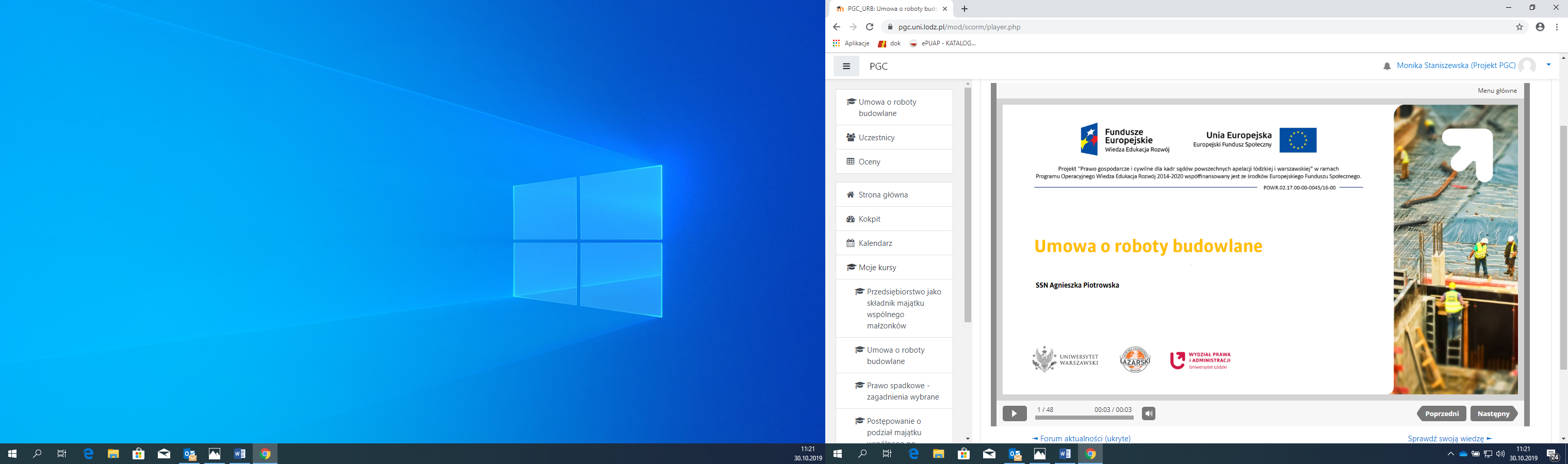 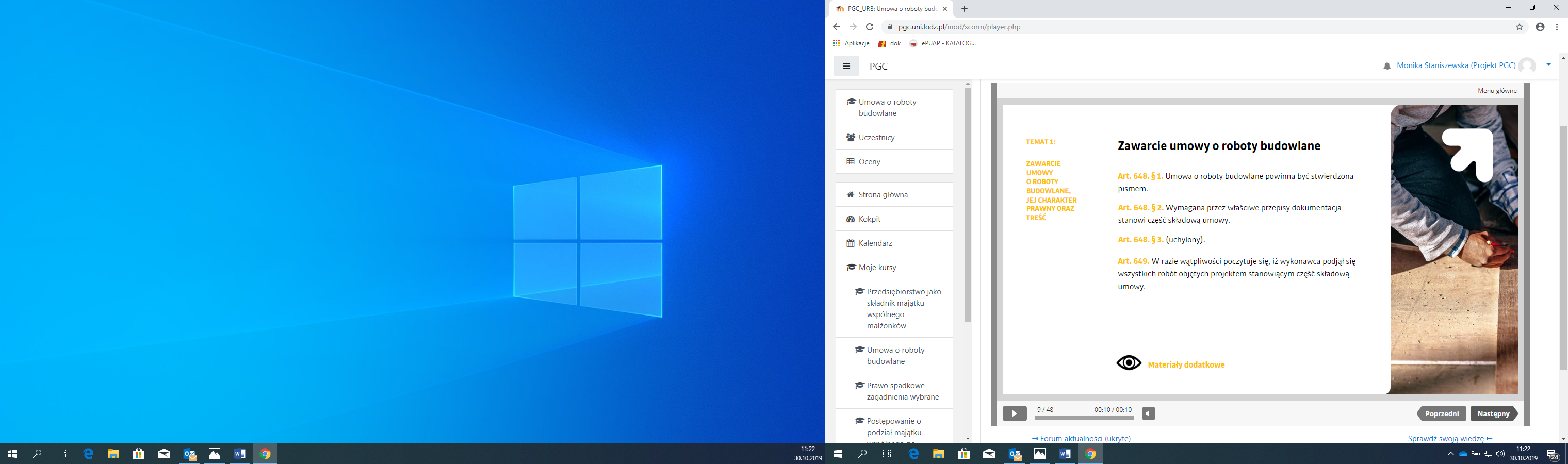 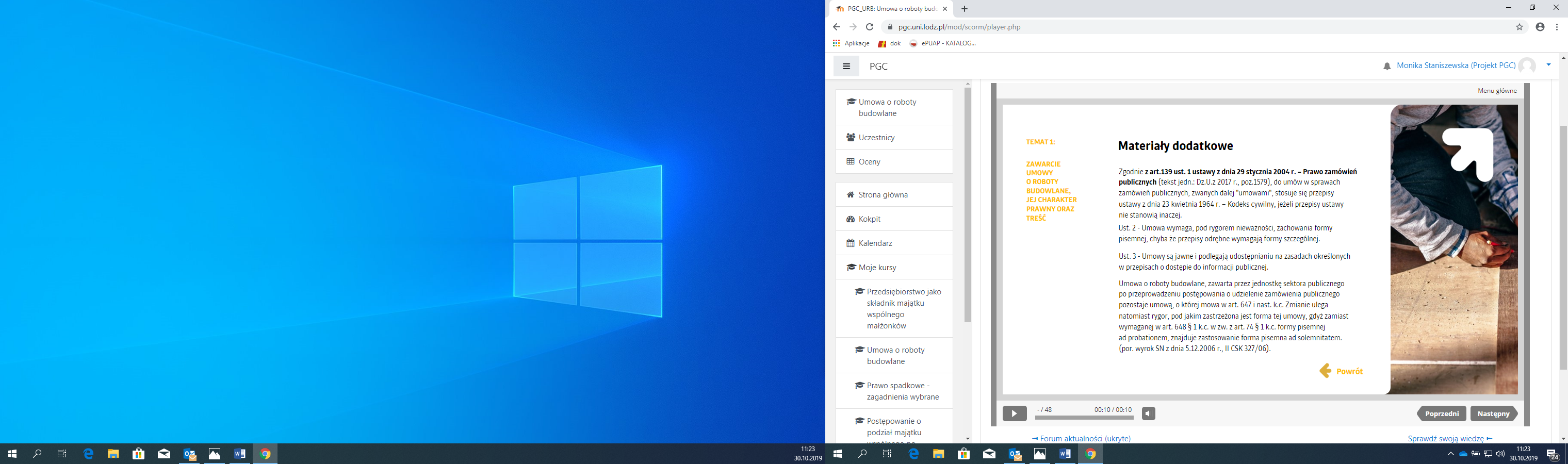 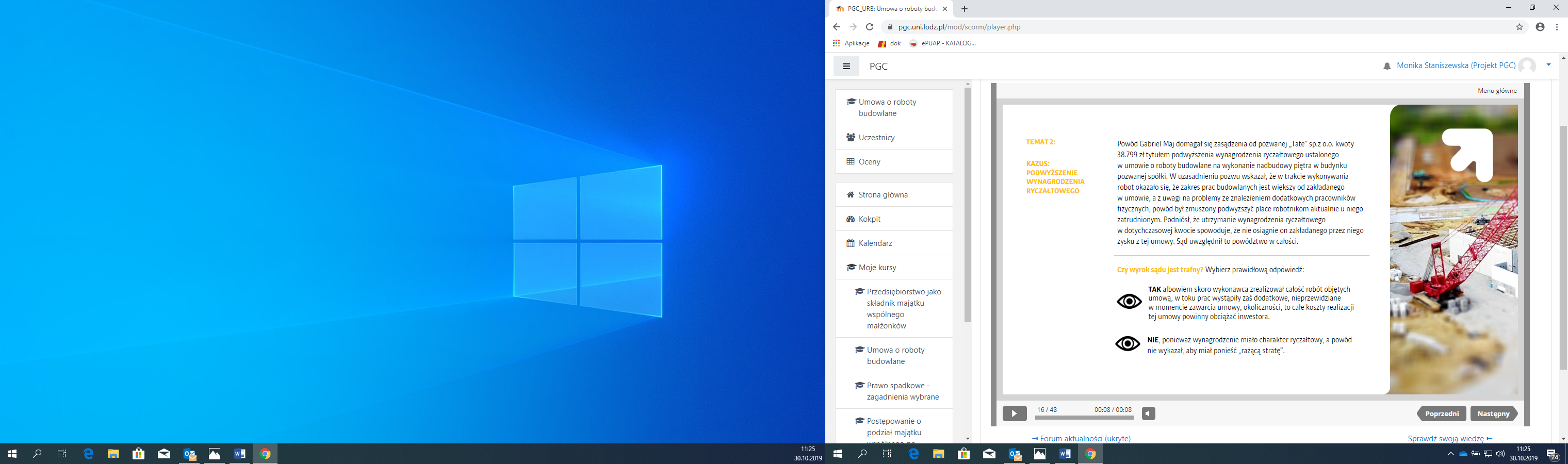 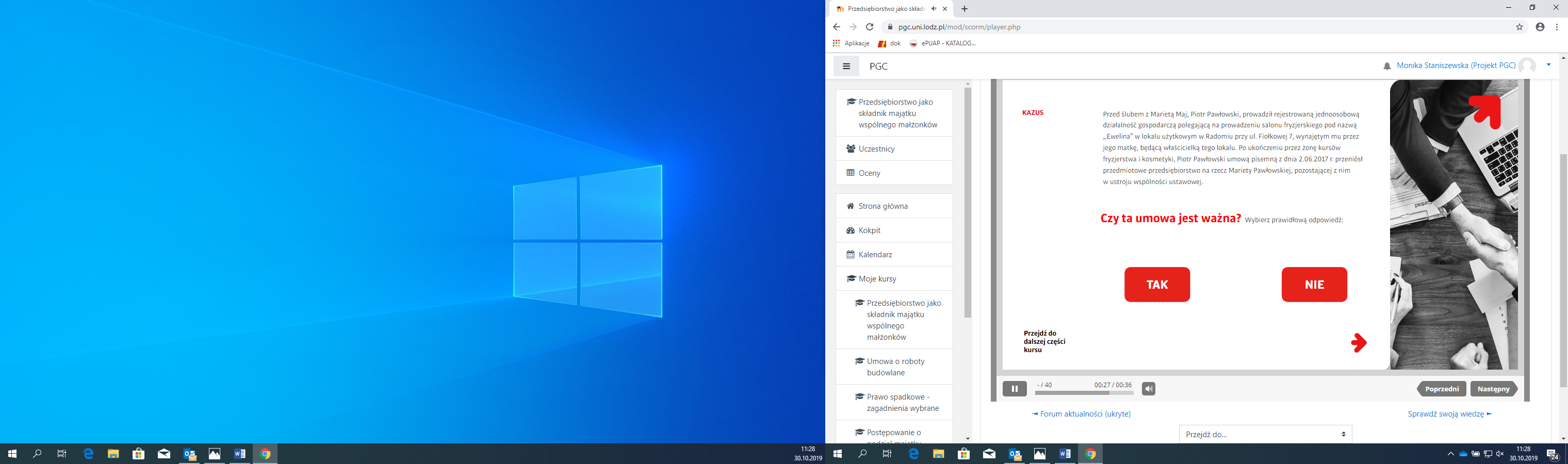 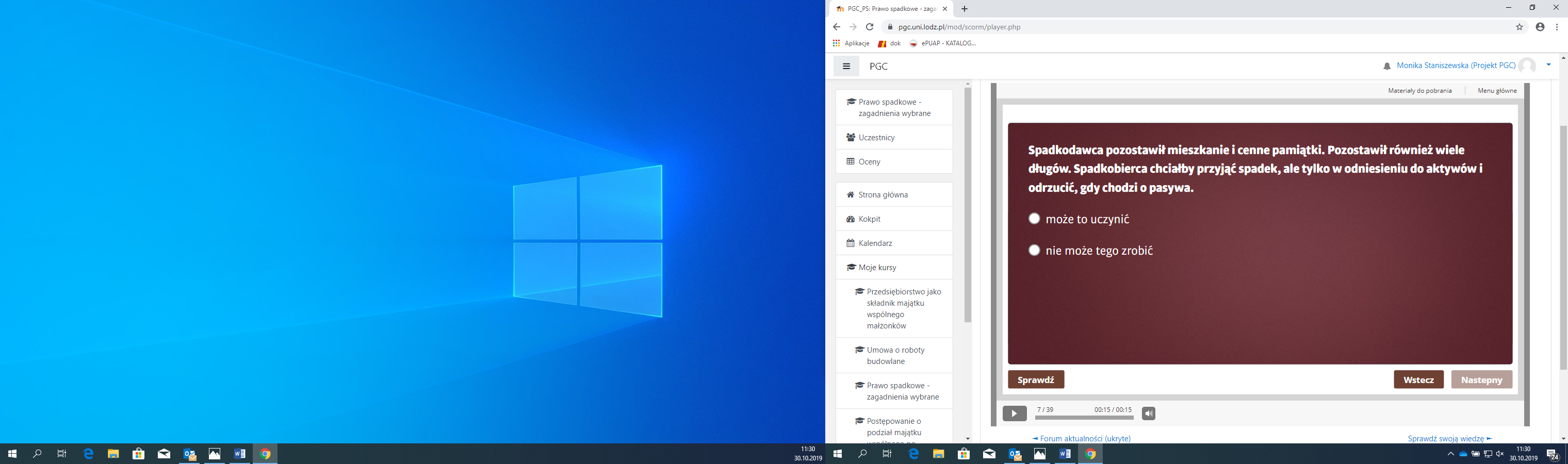 Załącznik nr 2 do SIWZNr sprawy: 114/ZP/2019F O R M U L A R Z   O F E R T YWykonawca:Zamawiający dopuszcza możliwość powiększenia tej i następnej tabeli dla celów poprawnego ich wypełnienia przez Wykonawcę.Zamawiający: Uniwersytet Łódzki, ul. Narutowicza 68, 90-136 Łódź.Przedmiot zamówienia:Usługa implementacji materiałów dydaktycznych w postaci szkoleń w wersji on-line na platformę Zamawiającego.Zamówienie realizowane jest w ramach projektu "Prawo gospodarcze i cywilne dla kadr sądów powszechnych apelacji łódzkiej i warszawskiej”, realizowanego w ramach Osi Priorytetowej II. Efektywne polityki publiczne na rynku pracy, gospodarki i edukacji, Działania 2.17. Skuteczny wymiar sprawiedliwości, Programu Operacyjnego Wiedza Edukacja Rozwój na lata 2014-2020, współfinansowanego ze środków Unii Europejskiej w ramach Europejskiego Funduszu SpołecznegoCenaCena całkowita oferty brutto słownie ……………………………………………………………………………………………………………………..Termin płatności faktury lub rachunku w przypadku osoby fizycznej(kryterium oceny ofert)Zamawiający nie dopuszcza terminu płatności krótszego niż 20 dni. Złożenie oferty z terminem płatności krótszym niż 20 dni spowoduje jej odrzucenie na podstawie art. 89 ust. 1 pkt. 2 ustawy Pzp. Brak wypełnienia przez Wykonawcę pola dot. oferowanego terminu płatności, równoznaczny jest z zaoferowaniem minimalnego wymaganego przez Zamawiającego terminu płatności, tj. 20 dni.Wykonawca dostarczy fakturę (lub rachunek) za zrealizowany przedmiot zamówienia po podpisaniu Protokołu zdawczo-odbiorczego (załącznika nr 6 do SIWZ).Deklarowany termin wykonania implementacji 1 kursu (nie więcej niż 14 dni):Termin realizacji zamówienia: Od daty podpisania umowy do 14.02.2020 r. Składający ofertę oświadcza, że:po zapoznaniu się z warunkami zamówienia przedstawionymi w SIWZ w pełni je akceptuje i nie wnosi do nich zastrzeżeń, akceptuje termin realizacji zamówienia i termin płatności faktury,akceptuje Projekt umowy w sprawie zamówienia publicznego stanowiący załącznik nr 3 do SIWZ i zobowiązuje się do jej zawarcia,zobowiązuje się nie podnosić jakichkolwiek roszczeń względem Zamawiającego z tytułu kosztów poniesionych w związku z przygotowaniem i złożeniem oferty,składa ofertę na ______ stronach.Składający ofertę oświadcza ponadto, że:Oświadczam, że zapoznałem/zapoznałam się z poniższą klauzulą informacyjną:Zgodnie z art. 13 ust. 1 i ust. 2 Rozporządzania Parlamentu Europejskiego i Rady (UE) 2016/679 z dnia 27 kwietnia 2016 roku w sprawie ochrony osób fizycznych w związku z przetwarzaniem danych osobowych i w sprawie swobodnego przepływu takich danych oraz uchylenia dyrektywy 95/46/WE (Ogóle rozporządzenie o ochronie danych), zwanej dalej rozporządzeniem 2016/679, informujemy, że:Administratorem Pani/Pana danych osobowych jest minister właściwy do spraw rozwoju regionalnego, pełniący funkcję Instytucji Zarządzającej dla Programu Operacyjnego Wiedza Edukacja Rozwój 2014-2020, z siedzibą w Warszawie przy ul. Wspólnej 2/4, 00-926 Warszawa. Z Administratorem danych można się skontaktować poprzez adres e-mailowy: kancelaria@miir.gov.pl lub pisemnie przekazując korespondencję na adres siedziby Administratora. Administrator wyznaczył inspektora ochrony danych, z którym może się Pani/Pan skontaktować poprzez e-mail: iod@miir.gov.pl lub pisemnie przekazując korespondencję na adres siedziby Administratora. Z inspektorem ochrony danych można się kontaktować we wszystkich sprawach dotyczących przetwarzania danych osobowych oraz korzystania z praw związanych  z przetwarzaniem danych.Administrator powierzył przetwarzanie Pani/Pana danych osobowych, na podstawie zawartej umowy o dofinansowanie projektu, Uniwersytetowi Łódzkiemu. Może się Pani/Pan również skontaktować z inspektorem ochrony danych Uniwersytetu Łódzkiego, podmiotu który realizuje projekt nr POWER.03.05.00-IP.08-00-PZ1/17 poprzez email: iod@uni.lodz.plPrzetwarzanie Pani/Pana danych osobowych w ramach Programu Operacyjnego Wiedza Edukacja Rozwój 2014-2020 odbywa się na podstawie art. 6 ust. 1 pkt c oraz art. 9 ust. 2 lit. g RODO: rozporządzenia Parlamentu Europejskiego i Rady (UE) Nr 1303/2013 z dnia 17.12.2013 r. ustanawiającego wspólne przepisy dotyczące Europejskiego Funduszu Rozwoju Regionalnego, Europejskiego Funduszu Społecznego, Funduszu Spójności, Europejskiego Funduszu Rolnego na rzecz Rozwoju Obszarów Wiejskich oraz Europejskiego Funduszu Morskiego i Rybackiego oraz ustanawiającego przepisy ogólne dotyczące Europejskiego Funduszu Rozwoju Regionalnego, Europejskiego Funduszu Społecznego, Funduszu Spójności i Europejskiego Funduszu Morskiego i Rybackiego oraz uchylającego rozporządzenie Rady (WE) nr 1083/2006 (Dz.U.UE.L.2013.347.320, z późn. zm.); rozporządzenia Parlamentu Europejskiego i Rady (UE) NR 1304/2013 z dnia 17 grudnia 2013 r. w sprawie Europejskiego Funduszu Społecznego i uchylającego rozporządzenie Rady (WE) nr 1081/2006 (Dz.U.UE.L.2013.347.470) oraz załącznika I i II do tego rozporządzenia;rozporządzenia Wykonawczego Komisji (UE) nr 1011/2014 z dnia 22 września 2014 r. ustanawiającego szczegółowe przepisy wykonawcze do Rozporządzenia Parlamentu europejskiego i Rady (UE) nr 1303/2013 w odniesieniu do wzorów służących do przekazywania Komisji określonych informacji oraz szczegółowe przepisy dotyczące wymiany informacji między beneficjentami a instytucjami zarządzającymi, certyfikującymi, audytowymi i pośredniczącymi(Dz. Urz. UE L 286 z 30.09.2014);ustawy z dnia 11 lipca 2014 r. o zasadach realizacji programów w zakresie polityki spójności finansowanych w perspektywie finansowej 2014-2020. Pani/ Pana dane osobowe będę przetwarzane wyłącznie w celu realizacji projektu, w szczególności potwierdzenia kwalifikowalności wydatków, udzielenia wsparcia, monitoringu, ewaluacji, kontroli, audytu i sprawozdawczości oraz działań informacyjnopromocyjnych w ramach Programu Operacyjnego Wiedza Edukacja Rozwój 2014-2020. Podanie danych jest wymogiem niezbędnym do realizacji ww. celu, o którym mowa w pkt. 4. Konsekwencje niepodania danych osobowych wynikają z przepisów prawa, w tym uniemożliwiają udział w projekcie realizowanym w ramach Programu Operacyjnego Wiedza Edukacja Rozwój 2014-2020. Pani/ Pana dane osobowe zostały powierzone Instytucji Pośredniczącej - Ministrowi Sprawiedliwości, Al. Ujazdowskie 11, 00-950 Warszawa, beneficjentowi realizującemu projekt - Uniwersytetowi Łódzkiemu, ul. Narutowicza 68, 90-136 Łódź. Pani/ Pana dane osobowe mogą zostać również powierzone specjalistycznym firmom, realizującym na zlecenie Instytucji Zarządzającej, Instytucji Pośredniczącej oraz beneficjenta ewaluacje, kontrole i audyt w ramach Programu Operacyjnego Wiedza Edukacja Rozwój 2014-2020.Pani/ Pana dane osobowe mogą zostać udostępnione organom upoważnionym zgodnie z obowiązującym prawem. Dane będą przechowywane przez okres niezbędny do realizacji celu, o którym mowa w pkt. 4, do momentu wygaśnięcia obowiązku przechowywania danych wynikającego z przepisów prawa. W związku z przetwarzaniem Pani/Pana danych osobowych przysługują Pani/Panu następujące uprawnienia: prawo dostępu do swoich danych osobowych, prawo żądania ich sprostowania, usunięcia lub ograniczenia ich przetwarzania. W przypadku powzięcia informacji o niezgodnym z prawem przetwarzaniu danych, przysługuje Pani/ Panu również prawo wniesienia skargi do organu nadzorczego zajmującego się ochroną danych osobowych, którym jest Prezes Urzędu Ochrony Danych Osobowych. Pani/Pana dane nie będą podlegały zautomatyzowanemu podejmowaniu decyzji i nie będą profilowane. Pani/ Pana dane osobowe nie będą przekazywane  do państwa trzeciego. Jednocześnie Zamawiający informuje, że: W przypadku gdy wykonanie obowiązków, o których mowa w art. 15 ust. 1-3 rozporządzenia 2016/679, wymagałoby niewspółmiernego wysiłku, zamawiający może żądać od osoby, której dane dotyczą, wskazania dodatkowych informacji mających na celu sprecyzowanie żądania, w szczególności podania nazwy lub daty postępowania o udzielenie zamówienia publicznego.Wystąpienie z żądaniem, o którym mowa w art. 18 ust. 1 rozporządzenia 2016/679, nie ogranicza przetwarzania danych osobowych do czasu zakończenia postepowania o udzielenie zamówienia publicznego.W przypadku gdy wykonanie obowiązków, o których mowa w art. 15 ust. 1-3 rozporządzenia 2016/679, wymagałoby niewspółmiernego dużego wysiłku, zamawiający może żądać od osoby, której dane dotyczą, wskazania dodatkowych informacji mających w szczególności na celu sprecyzowanie nazwy lub daty zakończonego postępowania o udzielenie zamówienia.Oświadczam, że wypełniłem obowiązki informacyjne przewidziane w art. 13 lub art. 14 Rozporządzenia Parlamentu Europejskiego i Rady (UE) 2016/679 z dnia 27 kwietnia 2016 r. w sprawie ochrony osób fizycznych w związku z przetwarzaniem danych osobowych i w sprawie swobodnego przepływu takich danych oraz uchylenia dyrektywy 95/46/WE (ogólne rozporządzenie o ochronie danych) (Dz. Urz. UE L 119 z 04.05.2016, str. 1), dalej „RODO”, wobec osób fizycznych, od których dane osobowe bezpośrednio lub pośrednio pozyskaliśmy w celu ubiegania się o udzielenie zamówienia publicznego w niniejszym postępowaniu**W przypadku, gdy wykonawca nie przekazuje danych osobowych innych niż bezpośrednio jego dotyczących lub zachodzi wyłączenie stosowania obowiązku informacyjnego, stosowanie do art.13 ust.4 lub art.14 ust.5 RODO treści oświadczenia wykonawca nie składa (usunięcie treści oświadczenia np. przez jego wykreślenie).   ……………………… (miejscowość), dnia ………………………………… r.                                                                                                                                    …………………………………………………Podpis i pieczęć osoby uprawnionejdo występowania w imieniu WykonawcyZałącznik nr 3 do SIWZNr sprawy: 114/ZP/2019Istotne postanowienia umowyTryb udzielenia zamówieniazawarta w dniu ...........................,w. .......................,pomiędzy:Uniwersytetem Łódzkim, ul. Narutowicza 68, 90-136 Łódź, NIP............, REGON..........., reprezentowanym przez:1...............;2................;zwanym dalej Zamawiającyma.............................. prowadzącym działalność gospodarczą pod nazwą.........................., z siedzibą w.................., przy ul.............., NIP....................., REGON, reprezentowaną przez:zwanym dalej Wykonawcązwanych łącznie StronamiUmowa została zawarta z Wykonawcą wybranym w wyniku przeprowadzonego postępowania w ramach ustawy z dnia 29 stycznia 2004 r. – Prawo zamówień publicznych (tj. Dz. U. z 2019 r., poz. 1843 ze zm., dalej Pzp) w trybie przetargu nieograniczonego (Nr sprawy: 114/ZP/2019). Przedmiot zamówieniaUsługa implementacji materiałów dydaktycznych w postaci szkoleń w wersji on-line na platformę Zamawiającego. Zamówienie realizowane jest w ramach projektu "Prawo gospodarcze i cywilne dla kadr sądów powszechnych apelacji łódzkiej i warszawskiej”, realizowanego w ramach Osi Priorytetowej II. Efektywne polityki publiczne na rynku pracy, gospodarki i edukacji, Działania 2.17. Skuteczny wymiar sprawiedliwości, Programu Operacyjnego Wiedza Edukacja Rozwój na lata 2014-2020, współfinansowanego ze środków Unii Europejskiej w ramach Europejskiego Funduszu SpołecznegoWykonawca zobowiązuje się do realizacji przedmiotu zamówienia w formie określonej w „Szczegółowym opisie przedmiotu zamówienia” (Załączniku nr 1 do umowy).Zgodnie z art. 34 ust. 5 Ustawy Zamawiający przy realizacji przedmiotu zamówienia przewiduje wykorzystanie prawa opcji. W ramach realizacji zamówienia Zamawiający zobowiązuje się do zakupu całości asortymentu określonego w formularzu ofertowym. Zamówienie to będzie stanowić 100% wartości całości zamówienia (tzw. zamówienie podstawowe). Ponadto dodatkowe 100% wartości umowy, będzie realizowane jako zamówienie opcjonalne. Z prawa opcji Zamawiający będzie korzystał w czasie obowiązywania umowy i w zależności od jego potrzeb. Realizacja prawa opcji będzie następowała w ramach usługi określonej w umowie jako zamówienie podstawowe i będzie realizowane w terminie …… od daty złożenia zamówienia w ramach prawa opcji.Wartość umowyMinimalna wartość umowy (tzn. zamówienie podstawowe) wynosi …………………………………… zł brutto (słownie: …………………………………… złotych brutto), w tym należny VAT w wysokości ....... % tj. ....... zł, .................. zł netto (słownie........) i obejmuje wszelkie koszty związane z wykonaniem zamówienia oraz z warunkami stawianymi przez Zamawiającego, w tym podatek VAT wg stawki zgodnej z obowiązującymi przepisami.Maksymalna wartość umowy z wykorzystaniem prawa opcji będzie wynosić ………………… zł brutto (słownie : …………………… zł). i obejmuje wszelkie koszty związane z wykonaniem zamówienia oraz z warunkami stawianymi przez Zamawiającego, w tym podatek VAT wg stawki zgodnej z obowiązującymi przepisami.Wynagrodzenie za implementację 1 kursu:Netto: …………………………………………………………………………………………………………………………………………………należny VAT w wysokości ....... %Brutto: ………………………………………………………………………………………………………………………………………………. Słownie brutto: …..………………………………………………………………………………………………………………………………W kwocie wynagrodzenia zawarte są wszystkie koszty niezbędne do prawidłowego wykonania całości umowy. Jeżeli Wykonawca jest osobą fizyczną (lub konsorcjum osób fizycznych) nie prowadzącą działalności gospodarczej, wynagrodzenie jest wartością ostateczną (ceną brutto brutto), zawierającym wszystkie koszty Wykonawcy oraz Zamawiającego związane z wynagrodzeniem tj. pełny koszt ponoszony przez Zamawiającego związany z wypłata wynagrodzenia (składki na ubezpieczenie zdrowotne, wypadkowe i emerytalne – jeśli dotyczy – oraz podatek dochodowy), w takim przypadku każdy z konsorcjantów wystawi rachunek do umowy za przeprowadzone przez niego zajęcia.Wynagrodzenie należne za przedmiot zamówienia, o którym mowa w § 2 ust. 1 umowy, współfinansowane jest przez Unię Europejską w ramach Europejskiego Funduszu Społecznego. Wynagrodzenie należne za wykonanie usługi obejmuje także wynagrodzenie z tytułu przeniesienia autorskich praw majątkowych przez Wykonawcę na Zamawiającego. Wynagrodzenie określone w ust. 1 nie podlega waloryzacji ani zmianom.Zamawiający nie udziela zaliczek.Definicja i zakres autorskich praw majątkowychWykonawca, z dniem, o którym mowa w § 5 niniejszej umowy, zobowiązuje się przenieść na rzecz Zamawiającego, w ramach uiszczonego wynagrodzenia, całość autorskich praw majątkowych i praw pokrewnych, łącznie z wyłącznym prawem do udzielania zezwoleń na wykonywanie zależnego prawa autorskiego, do nieograniczonego w czasie korzystania, rozporządzania na terytorium Rzeczpospolitej Polskiej oraz poza jej granicami przedmiotem zamówienia określonym w § 1 ust. 1-2 umowy.Wykonawca przenosi autorskie prawa majątkowe do przedmiotu zamówienia na następujących polach eksploatacji:utrwalania na dowolnym nośniku informacji,zwielokrotniania dowolną techniką,wprowadzania do obrotu,wprowadzania do pamięci komputera wraz z prawem do dokonywania modyfikacji,odtwarzania dowolną techniką,upowszechniania przy użyciu dostępnych technik, w tym na stronach internetowych,wykorzystywania w całości lub w części w utworach / aplikacjach przygotowywanych na potrzeby Zamawiającego,nadania za pomocą wizji lub fonii,wykonywania zależnego prawa autorskiego do przedmiotu zamówienia.Zamawiający jest uprawniony do swobodnego modyfikowania całości lub poszczególnych elementów przedmiotu zamówienia wskazanych w niniejszej umowie oraz do wykonywania praw zależnych na wszystkich polach eksploatacji wymienionych w § 3 ust. 2 umowy, a także do przenoszenia swych uprawnień, w tym udzielania licencji niewyłącznej, w powyższym zakresie na osoby trzecie. Wady prawne i roszczenia osób trzecich pod adresem przedmiotu zamówieniaWykonawca oświadcza, że przysługują mu niczym nieograniczone majątkowe prawa autorskie do przedmiotu zamówienia wskazanego w § 4 ust. 1 umowy oraz, że rozporządzenie nimi nie narusza żadnych praw własności przemysłowej i intelektualnej, w szczególności: praw patentowych, praw autorskich i praw do znaków towarowych.Wykonawca jest odpowiedzialny względem Zamawiającego za wszelkie wady prawne przedmiotu zamówienia wskazanego w § 4 ust. 1 umowy, a w szczególności za ewentualne roszczenia osób trzecich wynikające z naruszenia praw własności intelektualnej, w tym za nieprzestrzeganie przez Wykonawcę przepisów ustawy z dnia 4 lutego 1994 r. o prawie autorskim i prawach pokrewnych (tj. Dz. U. 2019 poz. 1231).Strony ustalają, że gdyby okazało się, iż osoba trzecia zgłasza roszczenia pod adresem przedmiotu zamówienia, Wykonawca, po zawiadomieniu przez Zamawiającego, nie uchyli się od niezwłocznego przystąpienia do wyjaśnienia sprawy oraz wystąpi przeciwko takim roszczeniom na własny koszt i ryzyko a nadto, że zaspokoi wszelkie uzasadnione roszczenia, a w razie ich zasądzenia od Zamawiającego, regresowo zwróci jej całość pokrytych roszczeń oraz wszelkie związane z tym wydatki i opłaty, włączając w to koszty procesu i obsługi prawnej.Jeżeli wady prawne lub zdarzenia, o których mowa powyżej, uniemożliwią korzystanie z przedmiotu zamówienia i przysługujących Zamawiającemu praw, Wykonawca zobowiązany jest do dostarczenia w wyznaczonym przez Zamawiającego terminie innej wersji przedmiotu zamówienia, wolnej od wad, spełniającej wymagania określone w umowie oraz naprawienia szkód powstałych z tego tytułu po stronie Zamawiającego. Zamawiający jest wtedy także uprawniony do odstąpienia od umowy, co nie wyłącza obowiązku zapłaty przez Wykonawcę odszkodowania, o którym mowa w zdaniu poprzednim.Wykonawca zobowiązuje się, iż nie będzie wykonywał przysługujących mu osobistych praw autorskich w sposób ograniczający uprawnienia Zamawiającego w wykonywaniu nabytych praw.Wykonawca zobowiązuje się do nierejestrowania jako znaków towarowych, w imieniu własnym lub na rzecz innym podmiotów, utworów graficznych lub słownych stanowiących elementy przedmiotu zamówienia, o którym mowa w umowie.Ustalenie momentu przeniesienia całości autorskich praw majątkowych do przedmiotu zamówieniaSkutek  rozporządzający  przeniesienia  całości  autorskich  praw  majątkowych do przedmiotu zamówienia nastąpi z chwilą dostarczenia go Zamawiającemu. Dostarczenie zostanie potwierdzone przez Zamawiającego złożeniem pisemnego oświadczenia o „otrzymaniu przedmiotu zamówienia”. Złożenie oświadczenia o „otrzymaniu przedmiotu zamówienia” nie wyłącza uprawnienia Zamawiającego do żądania dokonania poprawek lub zmian przedmiotu zamówienia bądź żądania dostarczenia nowej wersji przedmiotu zamówienia w przypadku, gdy przedmiot zamówienia posiada wady fizyczne lub prawne, w szczególności nie odpowiada wymogom ustalonym przez Strony. Zamawiający nabywa również nieodpłatnie własność nośników, na których utrwalono przedmiot zamówienia składające się na serwis.Termin realizacji zamówieniaPrzedmiot zamówienia, zostanie zrealizowany w okresie do 14.02.2020 r. Materiały do implementacji będą przekazywane Wykonawcy sukcesywnie, jednakże nie później niż do 10 stycznia 2020 r.Całkowity termin wykonania zamówienia określony w ust. 1 może ulec zmianie w przypadku, gdy terminy określone w ust. 2 uległy wydłużeniu. Końcowy termin wydłuży się o tyle dni, o ile dni uległy wydłużeniu terminy określone w ust. 2.Implemantacja kursu zostanie wykonana w terminie … dniInformacje dotyczące faktury i „Protokołu zdawczo-odbiorczego”Zamawiający potwierdzi prawidłowość wykonania każdego kursu poprzez testy polegające na poprawnym przejściu przez wszystkie ekrany każdego z kursów. Wykonawca zobowiązany jest przekazać kurs Zamawiającemu w celu jego przetestowania.W przypadku braku akceptacji Zamawiającego, Wykonawca zobowiązany jest do uwzględnienia zgłoszonych uwag w terminie 7 dni od dnia ich otrzymania, aż do uzyskania ostatecznej akceptacji Zamawiającego i podpisania „Protokołu zdawczo-odbiorczego”, sporządzonego zgodnie z Załącznikiem nr 2 do umowyWykonawca zobowiązuje się dostarczyć fakturę za zrealizowany przedmiot zamówienia po podpisaniu „Protokołu zdawczo-odbiorczego” (załącznika nr 2 do umowy).Strony ustalają, że faktura zostanie wystawiona po wykonaniu kompletnej usługi potwierdzonej „Protokołem zdawczo-odbiorczym” po spełnieniu, zgodnie z warunkami umowy, następujących zobowiązań: „Protokół zdawczo-odbiorczy” sporządzony w dwóch egzemplarzach (po 1 egzemplarzu dla jednostki organizacyjnej UŁ i Wykonawcy) potwierdzi realizację przedmiotu zamówienia zgodnie z umową (obowiązuje tylko ten wzór załączony do umowy, inne nie będą akceptowane),Płatności na podstawie wystawionej faktury będą realizowane dopiero po podpisaniu „Protokołu zdawczo-odbiorczego”.Faktura powinna być wystawiona i dostarczona do jednostki organizacyjnej UŁ w terminie, o którym mowa w ust. 2.Za datę zapłaty Strony przyjmują dzień obciążenia rachunku bankowego Zamawiającego.Zamawiający oświadcza, że jest płatnikiem podatku VAT, posiada NIP 724-00-32-43 i jest uprawniony do wystawiania i otrzymywania faktur VAT. Jednocześnie Zamawiający upoważnia Wykonawcę do wystawiania faktur VAT bez podpisu Zamawiającego.Wykonawca bez pisemnej uprzedniej zgody Zamawiającego nie może zbywać na rzecz osób trzecich wierzytelności powstałych w wyniku realizacji umowy ani regulować w drodze kompensaty.Termin płatnościPłatność należnego Wykonawcy wynagrodzenia nastąpi w terminie ...................... dni od dnia doręczenia prawidłowo wystawionej faktury VAT i potwierdzeniu przez Zamawiającego realizacji przedmiotu zamówienia zgodnie z umową, na rachunek bankowy Wykonawcy wskazany w fakturze VAT.Kary umowneWysokość kar umownych z tytułu zerwania umowy przez Wykonawcę lub rozwiązania umowy przez Zamawiającego z przyczyn leżących po stronie Wykonawcy, ustala się na 25% wynagrodzenia umownego brutto, określonego w § 2 ust. 1 umowy.Wykonawca zobowiązuje się zapłacić Zamawiającemu kary umowne:za niedotrzymanie terminu realizacji usługi tj. każdego pojedynczego, zleconego kursu, o którym mowa w § 6 ust. 1 umowy – w wysokości 1% wynagrodzenia umownego brutto za każdy dzień opóźnienia w jej realizacji z przyczyn leżących po stronie Wykonawcy, lecz nie więcej niż 25% ceny realizowanej usługi.w przypadku opóźnienia w usunięciu wad i błędów oraz braków przedmiotu zamówienia stwierdzonych przez Zamawiającego w sytuacji, o której mowa w § 7 ust. 2 umowy – w wysokości 1% wynagrodzenia umownego brutto dla każdego pojedynczego, zleconego kursu, liczonej za każdy dzień opóźnienia licząc od dnia przekazania uwag przez Zamawiającego, lecz nie więcej niż 25% ceny realizowanej.Zamawiający zastrzega sobie prawo potrącenia kary umownej z kwoty zawartej na fakturze bez wcześniejszego zawiadomienia o takim dokonaniu, na co Wykonawca wyraża zgodę.Zamawiający zastrzega sobie możliwość dochodzenia odszkodowania przewyższającego kary umowne wynikające z umowy, za niewykonanie lub nienależyte wykonanie postanowień umowy oraz za wyrządzone szkody.Żadna Strona nie będzie odpowiedzialna za niewykonanie lub nienależyte wykonanie swoich zobowiązań w ramach umowy, jeżeli takie niewykonanie lub nienależyte wykonanie jest wynikiem „Siły Wyższej”.W rozumieniu umowy, „Siła Wyższa” oznacza okoliczności pozostające poza kontrolą Strony i uniemożliwiające lub znacznie utrudniające wykonanie przez tę Stronę jej zobowiązań, których nie można było przewidzieć w chwili zawierania umowy ani im zapobiec przy dołożeniu należytej staranności.Za „Siłę Wyższą” nie uznaje się niedotrzymania zobowiązań przez kontrahenta Wykonawcy.W przypadku zaistnienia okoliczności „Siły Wyższej”, Strona, która powołuje się na te okoliczności, niezwłocznie zawiadomi drugą Stronę na piśmie o jej zaistnieniu i przyczynach.W razie zaistnienia „Siły Wyższej” wpływającej na termin realizacji usługi, o którym mowa w § 7 umowy, Strony zobowiązują się w terminie 7 dni od dnia zawiadomienia, o którym mowa w ust. 8, ustalić nowy termin wykonania umowy lub ewentualnie podjąć decyzję o odstąpieniu od umowy.Zmiana i odstąpienie od umowyZakazuje się zmian postanowień zawartej umowy w stosunku do treści oferty, na podstawie której dokonano wyboru Wykonawcy, chyba że zachodzi co najmniej jedna z następujących okoliczności:nastąpiła zmiana powszechnie obowiązujących przepisów prawa w zakresie mającym wpływ na realizację umowy, w tym zmiany ustawowej stawki podatku VAT. W przypadku zmiany ustawowej stawki podatku VAT, kwota brutto wynagrodzenia Wykonawcy nie ulega zmianie. W zależności od wysokości nowych (zmienionych) stawek podatku VAT, podwyższeniu bądź obniżeniu ulega kwota netto wynagrodzenia Wykonawcy.zmiana danych Wykonawcy, np. zmiana adresu, konta bankowego, numeru REGON, osób kontaktowych. Wykonawcę, któremu Zamawiający udzielił zamówienia, ma zastąpić nowy Wykonawca: na podstawie postanowień umownych, przewidzianych w niniejszej umowie,w wyniku połączenia, podziału, przekształcenia, upadłości, restrukturyzacji lub nabycia dotychczasowego Wykonawcy lub jego przedsiębiorstwa, o ile nowy Wykonawca spełnia warunki udziału w postępowaniu, nie zachodzą wobec niego podstawy wykluczenia, oraz nie pociąga to za sobą istotnych zmian umowy.zostały spełnione łącznie następujące warunki:konieczność zmiany umowy spowodowana jest okolicznościami, których Zamawiający, działając z należytą starannością, nie mógł przewidzieć,wartość zmiany nie przekracza 50% wartości zamówienia określonej pierwotnie w umowie.łączna wartość zmian jest mniejsza od 10% wartości zamówienia określonego pierwotnie w umowie.Zamawiający nie dopuszcza zmian podmiotowych po stronie Wykonawcy nieprzewidzianych w ust. 1. Zamawiający dopuszcza możliwość zmiany osób skierowanych do wykonania zamówienia pod warunkiem, że osoby zastępujące będą posiadały co najmniej takie samo wykształcenie oraz doświadczenie zawodowe jak osoby zastępowane.W razie zaistnienia istotnej zmiany okoliczności powodującej, że wykonanie umowy nie leży w interesie publicznym, czego nie można było przewidzieć w chwili zawarcia umowy, Zamawiający może odstąpić od umowy w terminie 30 dni od powzięcia wiadomości o tych okolicznościach. W takim wypadku Wykonawca może żądać wyłącznie wynagrodzenia należnego z tytułu wykonania części umowy.Zmiana zapisów umowy lub odstąpienie od umowy może nastąpić na skutek wystąpienia „Siły Wyższej” o czym mowa w § 10 ust. 5-9.W sprawach nieuregulowanych w umowie będą miały zastosowanie przepisy ustawy Prawo zamówień publicznych i przepisy Kodeksu cywilnego.Zmiana umowy winna zostać dokonana na piśmie, pod rygorem nieważności.Umowę sporządzono w trzech jednobrzmiących egzemplarzach jednym dla Wykonawcy, dwóch dla Zamawiającego.Integralną częścią umowy są następujące załączniki:- załącznik nr 1 – opis przedmiotu zamówienia- załącznik nr 2 – protokół zdawczo – odbiorczy - załącznik nr 3 – formularz oferty Załącznik nr 4 do SIWZNr sprawy: 114/ZP/2019Zamawiający:UNIWERSYTET ŁÓDZKIul. Narutowicza 6890-136 ŁódźWykonawca:………………………………………………………………………………………………………………………………………………(pełna nazwa/firma, adres, w zależności od podmiotu: NIP/PESEL, KRS/CEiDG)reprezentowany przez:………………………………………………………………………………………………………………………………………… (imię, nazwisko, stanowisko/podstawa do reprezentacji)O Ś W I A D C Z E N I E   W Y K O N A W C Yskładane na podstawie art. 25a ust. 1 ustawy z dnia 29 stycznia 2004 r.Prawo zamówień publicznych (dalej jako: ustawa Pzp),DOTYCZĄCE PRZESŁANEK WYKLUCZENIA Z POSTĘPOWANIANa potrzeby postępowania o udzielenie zamówienia publicznego pn. Usługa implementacji materiałów dydaktycznych w postaci szkoleń w wersji on-line na platformę Zamawiającego.prowadzonego przez UNIWERSYTET ŁÓDZKI, ul. Narutowicza 68, 90-136 Łódź, oświadczam, co następuje:OŚWIADCZENIA DOTYCZĄCE WYKONAWCY:Oświadczam, że nie podlegam wykluczeniu z postępowania na podstawie art. 24 ust 1 pkt 12-23 oraz art. 24 ust. 5 pkt 1 ustawy Pzp.……………………… (miejscowość), dnia ………………………………… r. …………………………………………………Podpis i pieczęć osoby uprawnionejdo występowania w imieniu WykonawcyOświadczam, że zachodzą w stosunku do mnie podstawy wykluczenia z postępowania na podstawie art. ………… ustawy Pzp (podać mającą zastosowanie podstawę wykluczenia spośród wymienionych w art. 24 ust. 1 pkt 13-14, 16-20 oraz art. 24 ust. 5 pkt 1 ustawy Pzp). Jednocześnie oświadczam, że w związku z ww. okolicznością, na podstawie art. 24 ust. 8 ustawy Pzp podjąłem następujące środki naprawcze: ..……………………………………………………………………………………………………………………………………………………… (miejscowość), dnia ………………………………… r. …………………………………………………Podpis i pieczęć osoby uprawnionejdo występowania w imieniu WykonawcyOŚWIADCZENIE DOTYCZĄCE PODWYKONAWCY NIEBĘDĄCEGO PODMIOTEM, NA KTÓREGO ZASOBY POWOŁUJE SIĘ WYKONAWCA:Oświadczam, że w stosunku do następującego/ych podmiotu/tów, będącego/ych podwykonawcą/ami: ……………………………………………………………………………. (podać pełną nazwę/firmę, adres, a także w zależności od podmiotu: NIP/PESEL, KRS/CEIDG), nie zachodzą podstawy wykluczenia z postępowania o udzielenie zamówienia.……………………… (miejscowość, data) …………………………                                                                                                                   ................................................................(Podpis)OŚWIADCZENIE DOTYCZĄCE PODANYCH INFORMACJI:Oświadczam, że wszystkie informacje podane w powyższych oświadczeniach są aktualne 
i zgodne z prawdą oraz zostały przedstawione z pełną świadomością konsekwencji wprowadzenia Zamawiającego w błąd przy przedstawianiu informacji.……………………… (miejscowość), dnia ………………………………… r. …………………………………………………Podpis i pieczęć osoby uprawnionejdo występowania w imieniu WykonawcyZałącznik nr 5 do SIWZNr sprawy: 114/ZP/2019Zamawiający:UNIWERSYTET ŁÓDZKIul. Narutowicza 6890-136 ŁódźWykonawca:…………………………………………………………………………………………………………………………………………(pełna nazwa/firma, adres, w zależności od podmiotu: NIP/PESEL, KRS/CEiDG)reprezentowany przez:…………………………………………………………………………………………………………………………………………(imię, nazwisko, stanowisko/podstawa do reprezentacji)O Ś W I A D C Z E N I E   W Y K O N A W C Yskładane na podstawie art. 25a ust. 1 ustawy z dnia 29 stycznia 2004 r.Prawo zamówień publicznych (dalej jako: ustawa Pzp),DOTYCZĄCE SPEŁNIANIA WARUNKÓW UDZIAŁU W POSTĘPOWANIUNa potrzeby postępowania o udzielenie zamówienia publicznego pn. Usługa implementacji materiałów dydaktycznych w postaci szkoleń w wersji on-line na platformę Zamawiającego.prowadzonego przez UNIWERSYTET ŁÓDZKI, ul. Narutowicza 68, 90-136 Łódź, oświadczam, co następuje:INFORMACJA DOTYCZĄCA WYKONAWCY:Oświadczam, że nie później niż na dzień składania ofert spełniam warunki udziału w postępowaniu, określone przez Zamawiającego w SIWZ, o których mowa w art. 22 ustawy Pzp.……………………… (miejscowość), dnia ………………………………… r. …………………………………………………Podpis i pieczęć osoby uprawnionejdo występowania w imieniu WykonawcyOŚWIADCZENIE DOTYCZĄCE PODANYCH INFORMACJI:Oświadczam, że wszystkie informacje podane w powyższym oświadczeniu są aktualne i zgodne z prawdą oraz zostało przedstawione z pełną świadomością konsekwencji wprowadzenia Zamawiającego w błąd przy przedstawianiu informacji.……………………… (miejscowość), dnia ………………………………… r.                                                                                …………………………………………………Podpis i pieczęć osoby uprawnionejdo występowania w imieniu WykonawcyZałącznik nr 6 do SIWZNr sprawy: 114/ZP/2019P R O T O K Ó Ł   Z D A W C Z O – O D B I O R C Z YZgodnie z umową zawartą w dniu ......................................, w wyniku postępowania o udzielenie zamówienia publicznego, dokonano przekazania – odbioru przedmiotu zamówienia.Wykonawca oświadcza, że według przepisów ustawy z dnia 4 lutego 1994 r. o prawie autorskim i prawach pokrewnych (tj. Dz.U. 2019 poz. 1231) jest twórcą przekazywanego przedmiotu zamówienia:	………………………………………… 	Czytelny podpis Wykonawcy(dotyczy osób fizycznych)Jednocześnie Wykonawca oświadcza, że przekazuje majątkowe prawa autorskie zgodnie z zapisami zawartej umowy. Data przekazania / odbioru .............................................Nazwa kryteriumWaga kryterium (%)12Cena oferty brutto (C)60 %Termin płatności20 %Termin wykonania kursu20 %Nazwa kryteriumWaga kryterium (%)12Cena oferty brutto (C)60 %Nazwa kryteriumWaga kryterium (%)12Termin płatności faktury/rachunku20 %Nazwa kryteriumWaga kryterium (%)12Termin wykonania kursu20 %Nazwa firmyImię i nazwisko Wykonawcy(dane wymagane w przypadku os. fizycznej)Adres siedziby WykonawcyAdres zamieszkania(dane wymagane w przypadku os. fizycznej)Adres do korespondencji(jeśli jest inny niż adres Wykonawcy)NIPREGONPESEL(dane wymagane w przypadku osoby fizycznej)Osoba do kontaktu z ZamawiającymNr telefonuNr faksuAdres e-mailKategoriaprzedsiębiorstwa………………………………………………………………………………………………………………………(podać zgodnie z poniższymi kategoriami)Mikroprzedsiębiorstwo: Przedsiębiorca, który w co najmniej jednym z dwóch ostatnich lat obrotowych: 1) zatrudniał średniorocznie mniej niż 10 pracowników oraz2) osiągnął roczny obrót netto ze sprzedaży towarów, wyrobów i usług oraz operacji finansowych nieprzekraczający równowartości w złotych 2 milionów euro lub sumy aktywów jego bilansu sporządzonego na koniec jednego z tych lat nie przekroczyły równowartości w złotych 2 milionów euro.Przedsiębiorstwo małe:  Przedsiębiorca, który w co najmniej jednym z dwóch ostatnich lat obrotowych: 1) zatrudniał średniorocznie mniej niż 50 pracowników oraz 2) osiągnął roczny obrót netto ze sprzedaży towarów, wyrobów i usług oraz operacji finansowych nieprzekraczający równowartości w złotych 10 milionów euro lub sumy aktywów jego bilansu sporządzonego na koniec jednego z tych lat nie przekroczyły równowartości w złotych 10 milionów euro.Przedsiębiorstwo średnie: Przedsiębiorca, który w co najmniej jednym z dwóch ostatnich lat obrotowych: 1) zatrudniał średniorocznie mniej niż 250 pracowników oraz 2) osiągnął roczny obrót netto ze sprzedaży towarów, wyrobów i usług oraz operacji finansowych nieprzekraczający równowartości w złotych 50 milionów euro lub sumy aktywów jego bilansu sporządzonego na koniec jednego z tych lat nie przekroczyły równowartości w złotych 43 milionów euro.Duże przedsiębiorstwo: Przedsiębiorca, który  w co najmniej jednym z dwóch ostatnich lat obrotowych: 1) zatrudniał średniorocznie 250 i więcej pracowników oraz 2) osiągnął roczny obrót netto ze sprzedaży towarów, wyrobów i usług oraz operacji finansowych przekraczający równowartość w złotych 50 milionów euro lub suma aktywów jego bilansu sporządzonego na koniec jednego z tych lat przekroczyła równowartości w złotych 43 milionów euro.Przedmiot zamówieniaIlośćCena jednostkowa nettoCena całkowita nettoVATCena całkowita bruttoABCD = A x CEF = D + EImplementacja jednego kursu4Wymagany termin płatności faktury/rachunkuTermin płatności faktury/rachunku oferowany przez WykonawcęMin. 20 dni………………………………………………………………Maksymalny termin wykonania implementacji 1 kursutermin wykonania implementacji 1 kursu oferowany przez WykonawcęMax 14 dni ………………………………………………………………L.p.Nazwa przedmiotu zamówienia12Pieczęć WykonawcyPieczęć jednostki organizacyjnej UŁ odbierającej przedmiot zamówienia12.................................................................Czytelny podpis Wykonawcy / osoby reprezentującej Wykonawcę.........................................................Czytelny podpis osoby reprezentującej Zamawiającego